Приложение 1Правило дружбы.Правило уважения.Правило тишины.Приложение 2Индивидуальные маршрутные листыПриложение 3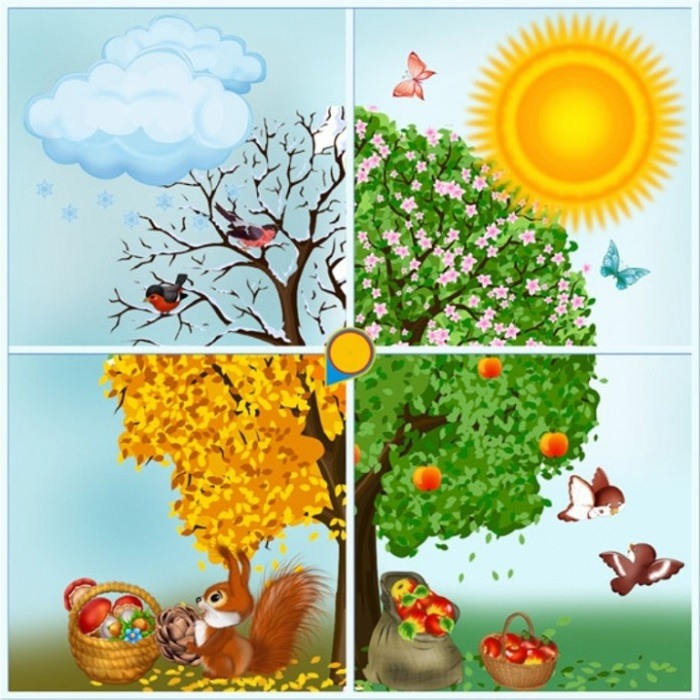 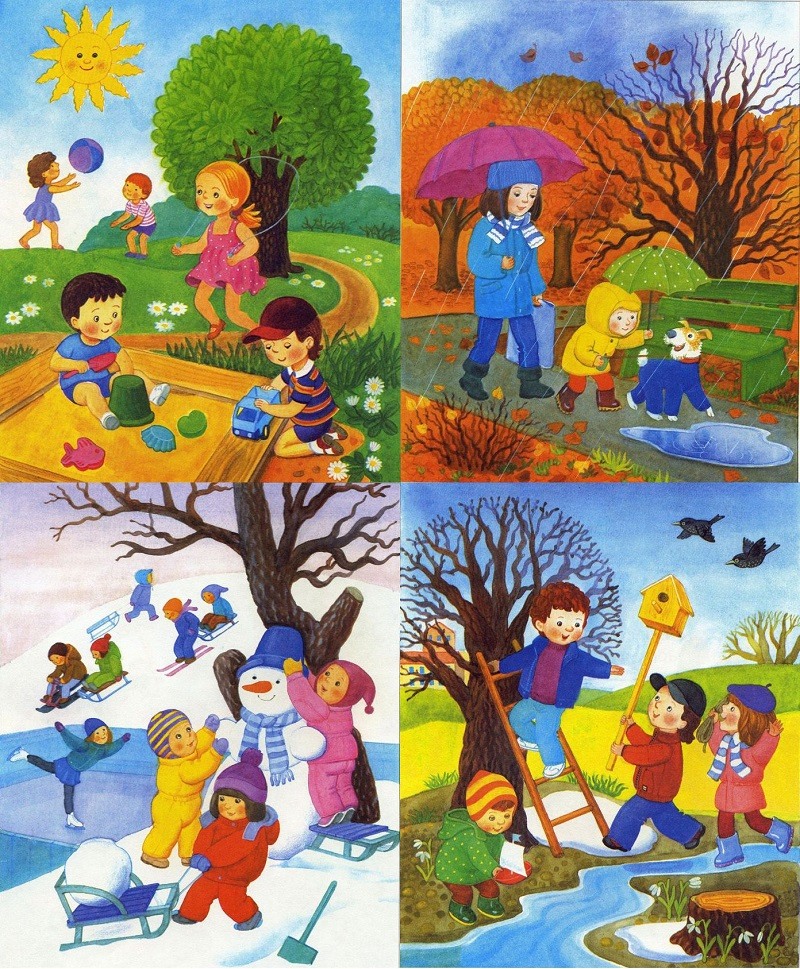 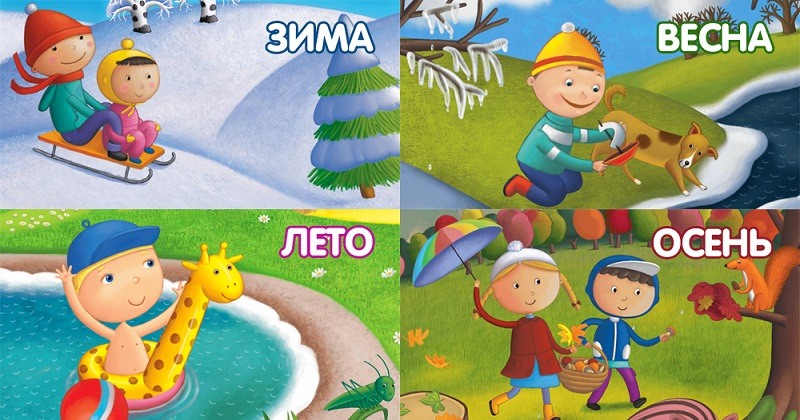 Приложение 4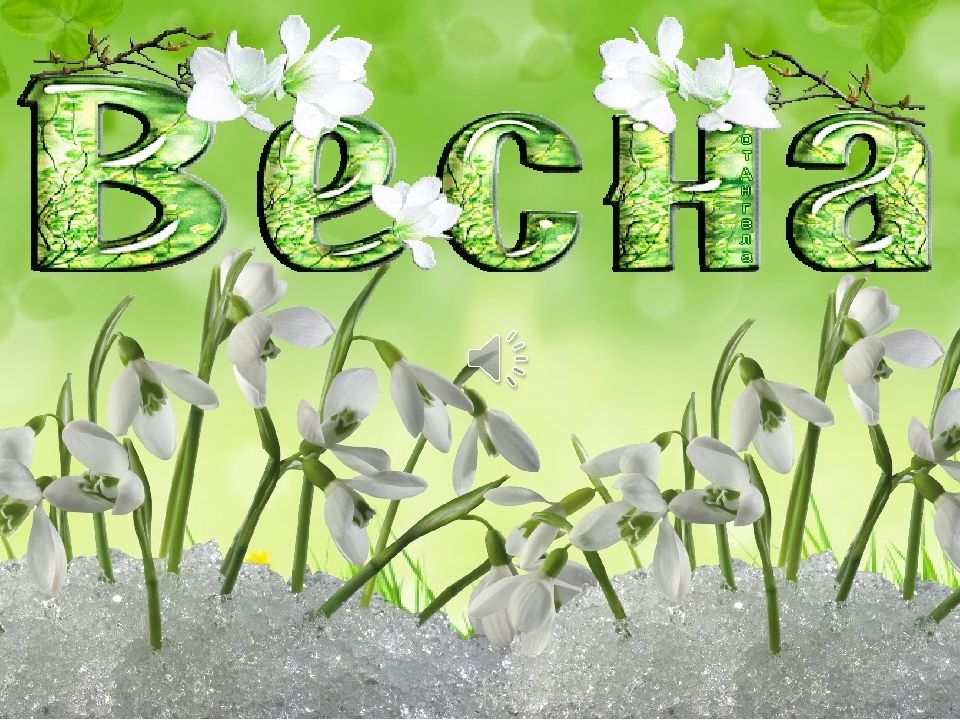 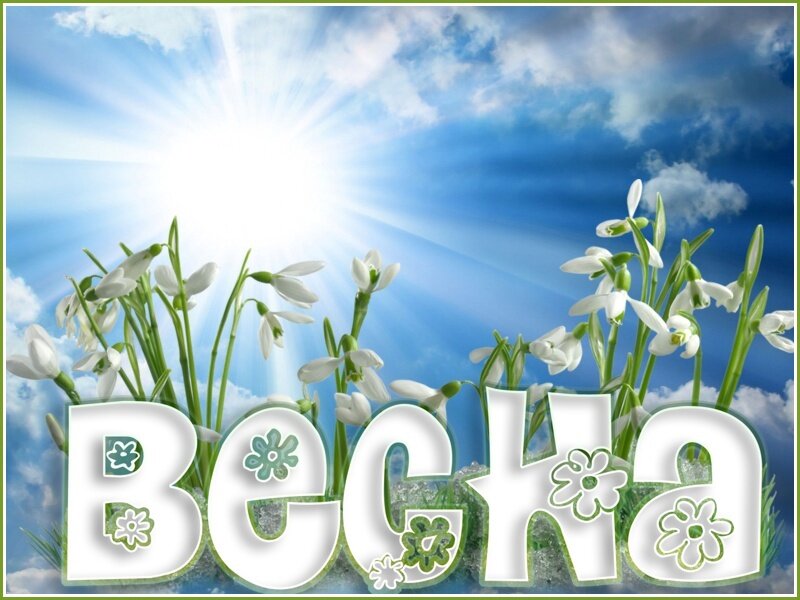 Приложение 5ИЗМЕНЕНИЯ В НЕЖИВОЙ ПРИРОДЕ1 центр СИНОПТИКИЗадача: рассказать о весенних изменениях в неживой природеПлан работы1. Разукрасьте картинку, в которой показаны признаки зимы, и картинку, в которой показаны признаки весны. Приклейте над соответствующими словами. ЗИМА								ВЕСНА2. Выберите описания весенних явлений в неживой природе, подчеркните..▪ Солнце в небе поднимается выше и греет сильнее. ▪ Дни стали короче, а ночи длиннее.▪ Замерзают водоёмы.▪ Дни стали длиннее, а ночи короче.▪ Замерзает почва.▪ Отогревается и просыхает почва.▪ Тает снег и лёд, бегут ручьи.▪ Становится  теплее.▪ Становится холоднее.3. Соедините картинки с весенними явлениями в неживой природе с их названиями. Расскажите о них.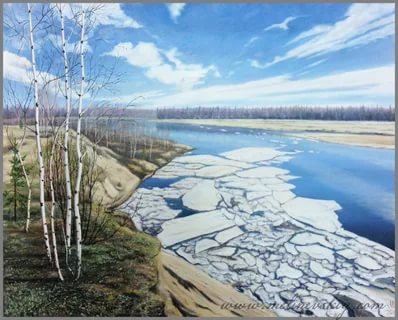 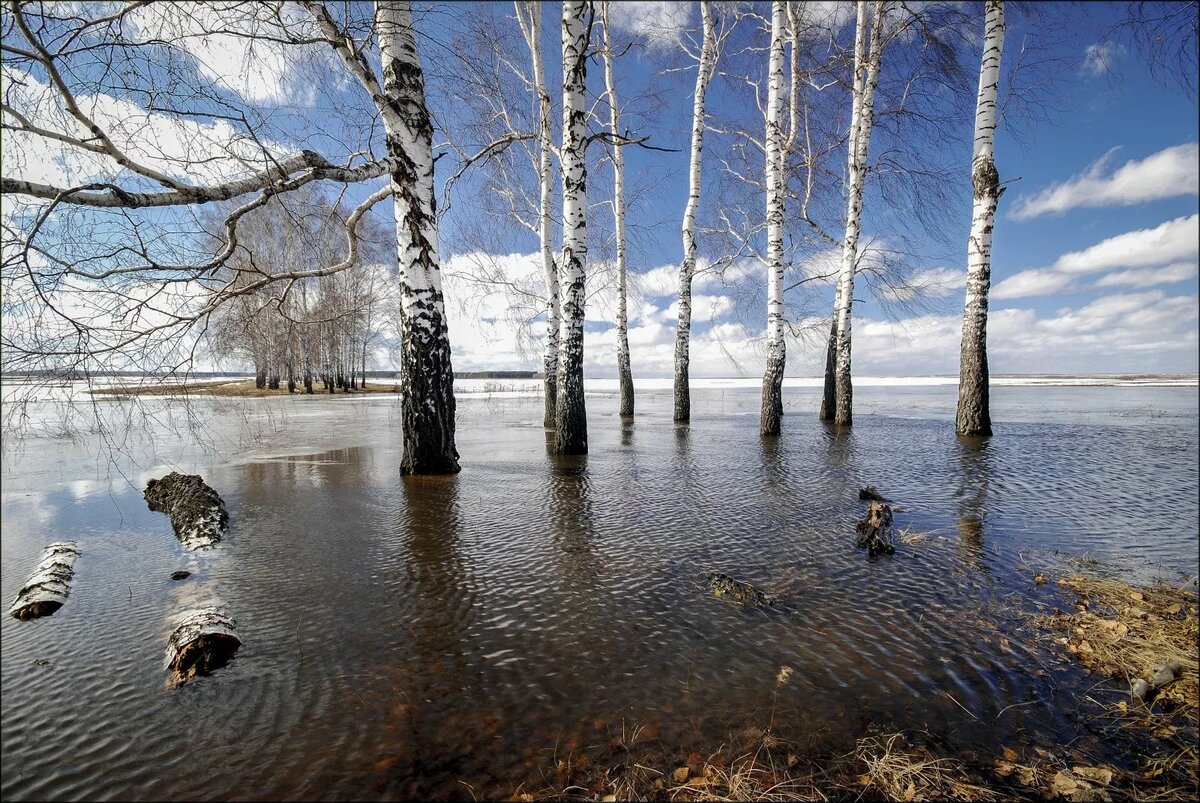 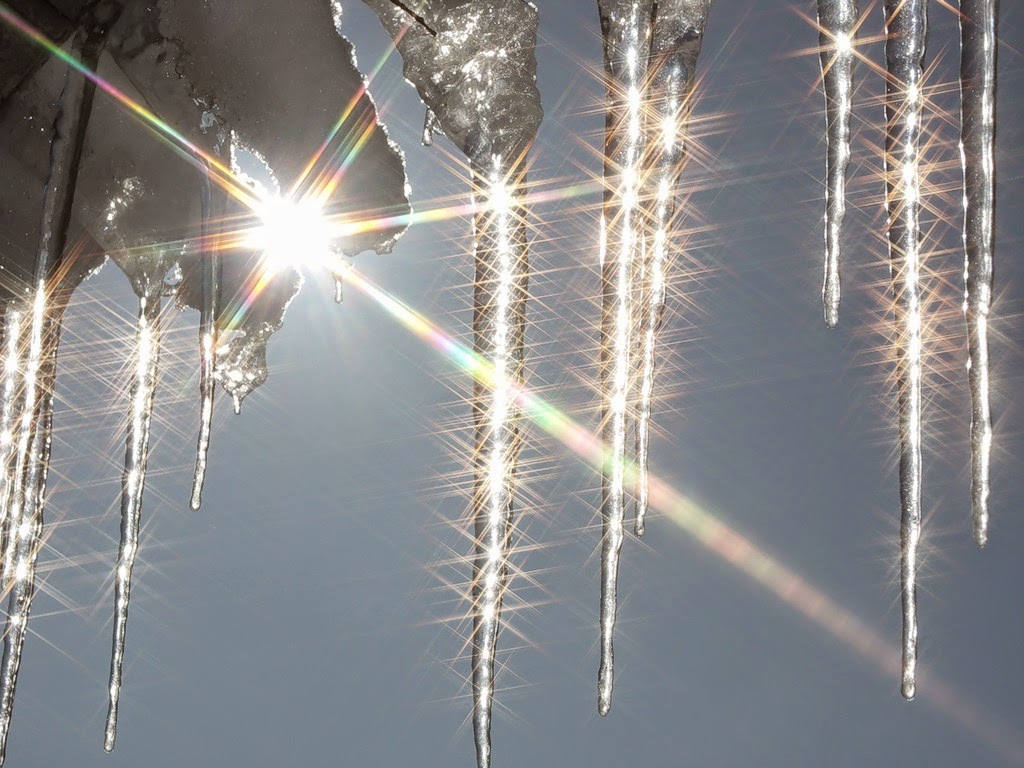 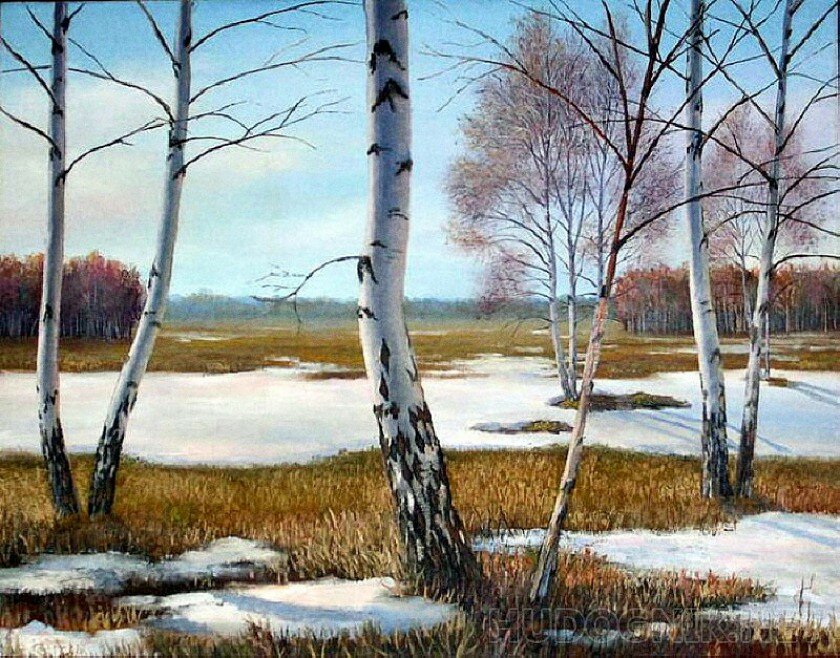 половодье		ледоход		проталины	капель 4. Подготовьтесь к выступлению - расскажите о весенних изменениях в неживой природе.Приложение 6ИЗМЕНЕНИЯ В ЖИЗНИ РАСТЕНИЙ2 центр БОТАНИКИ Задача: рассказать о весенних изменениях в жизни растений.План работы1. Выберите среди картинок растения, которые цветут ранней весной, запишите номера с их названиями. Какое растение лишнее?2. Соедините пазлы картинок деревьев с их почками, листьями и плодами. Как называются эти деревья?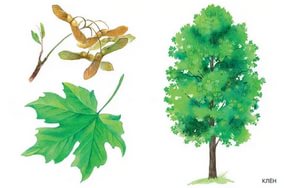 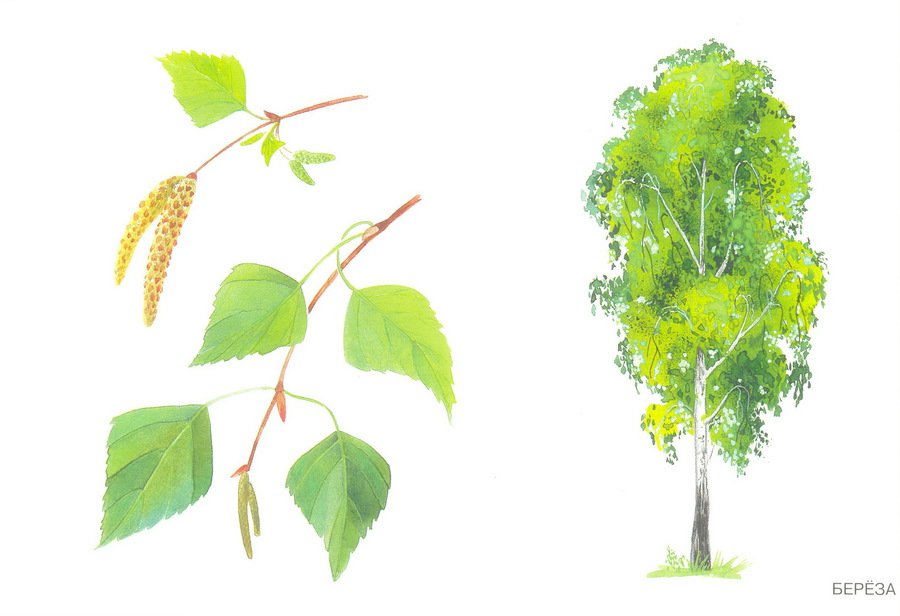 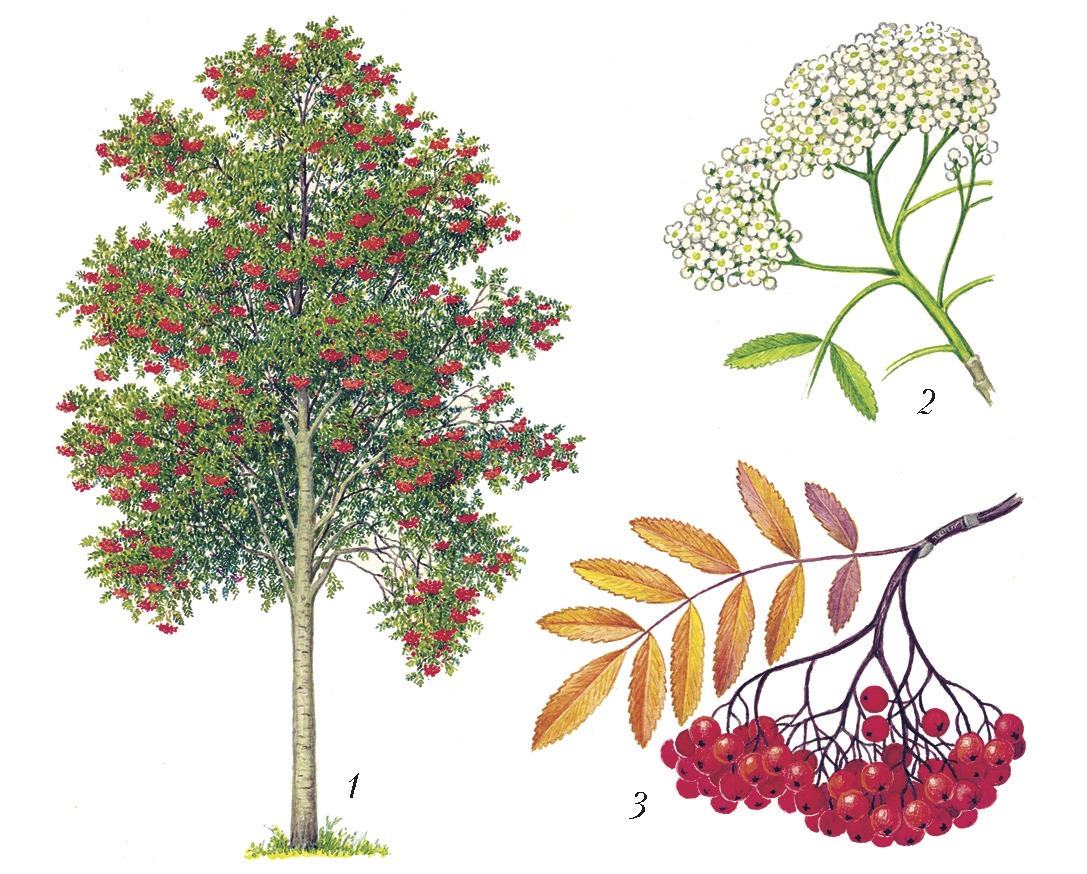 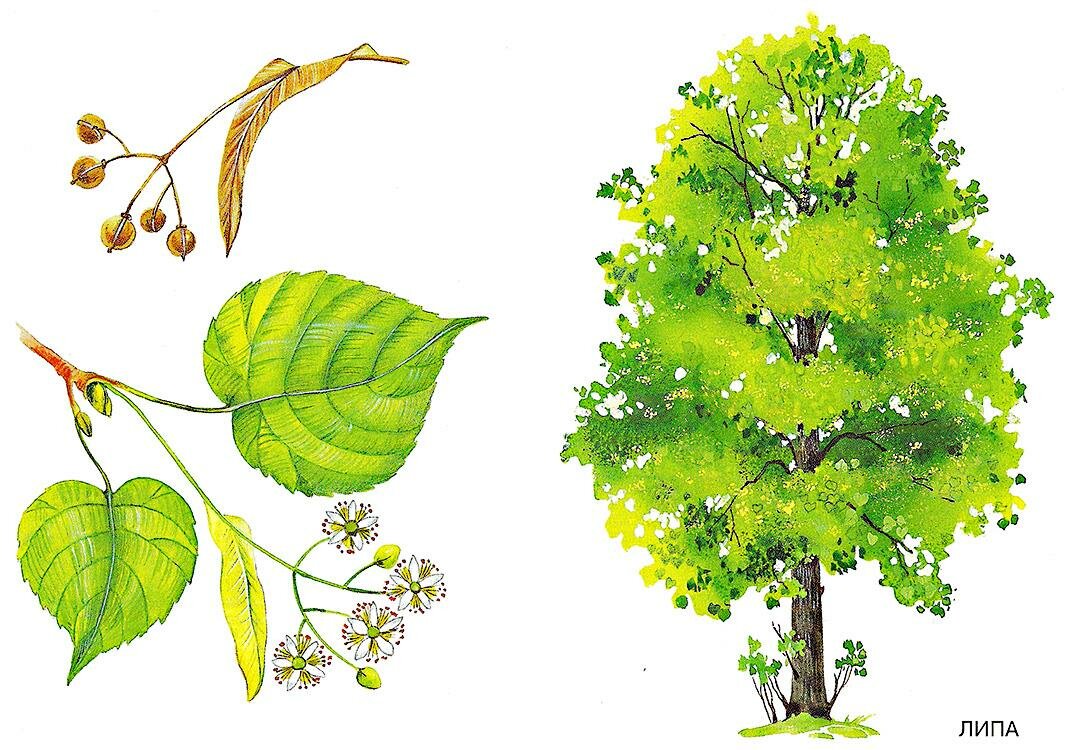 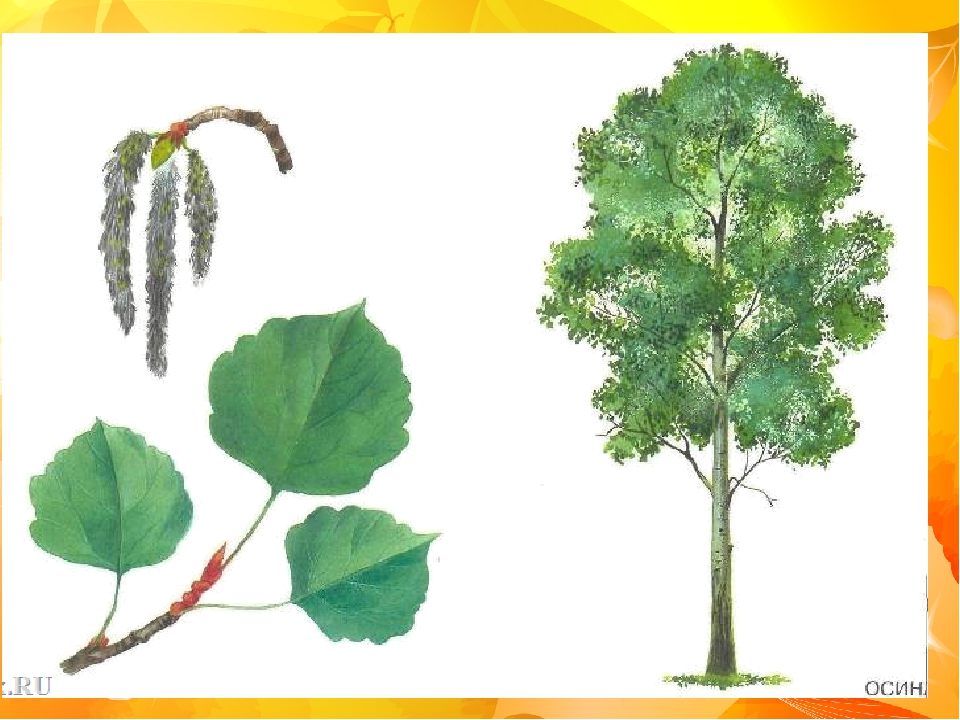 3. Расскажите по картинкам, как люди заботятся о растениях весной.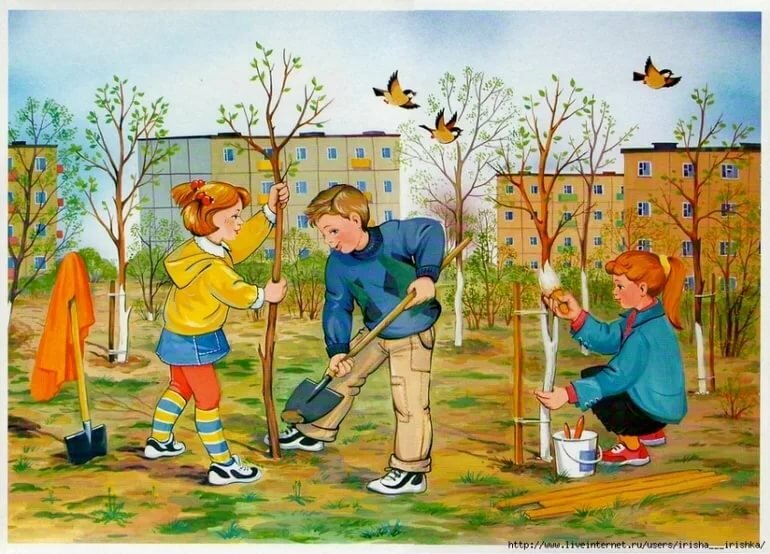 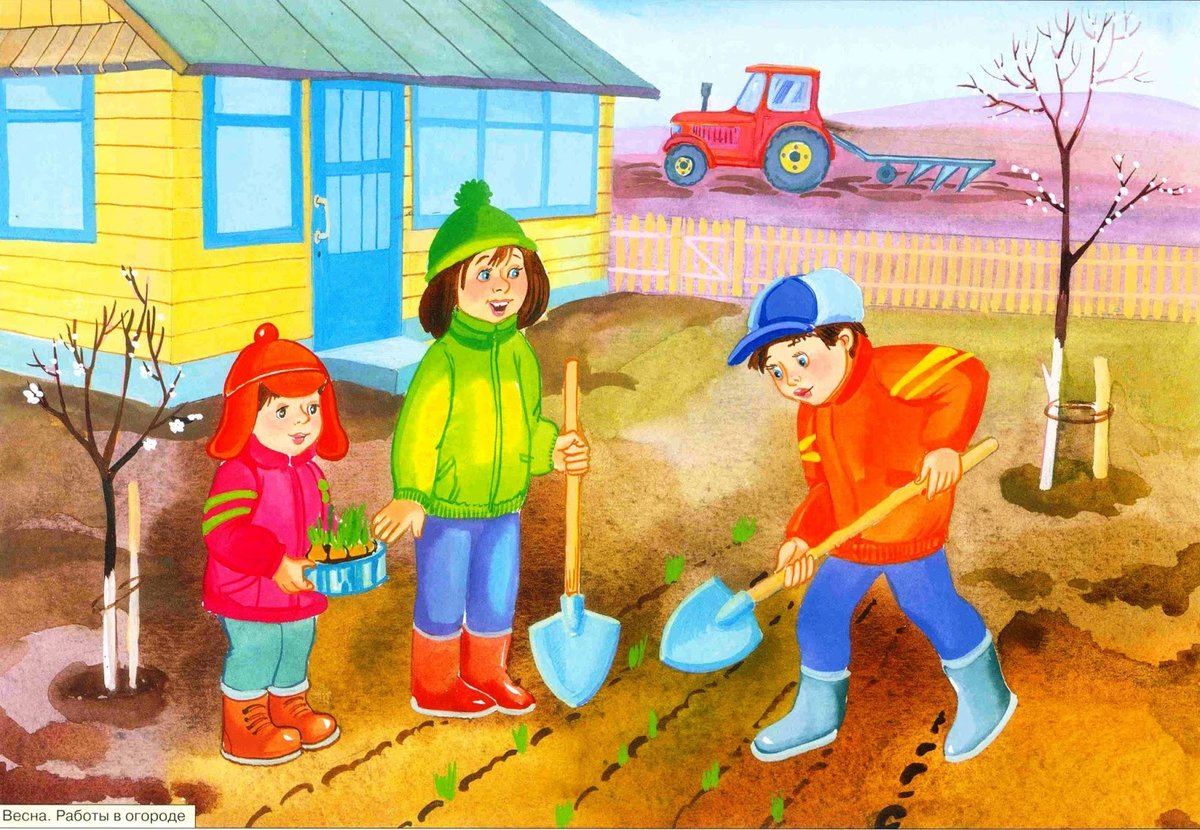 4. Подготовьтесь к выступлению – расскажите о весенних изменениях в жизни растенийПриложение 7ИЗМЕНЕНИЯ В ЖИЗНИ ЖИВОТНЫХ3 центр ЗООЛОГИ Задача: рассказать о весенних изменениях в жизни животных.План работы 1. Распределите картинки животных по группам и приклейте в нужную группу. 	▪ Просыпаются весной после зимней спячки (бабочки, божьи коровки, ящерица, лягушка, барсук).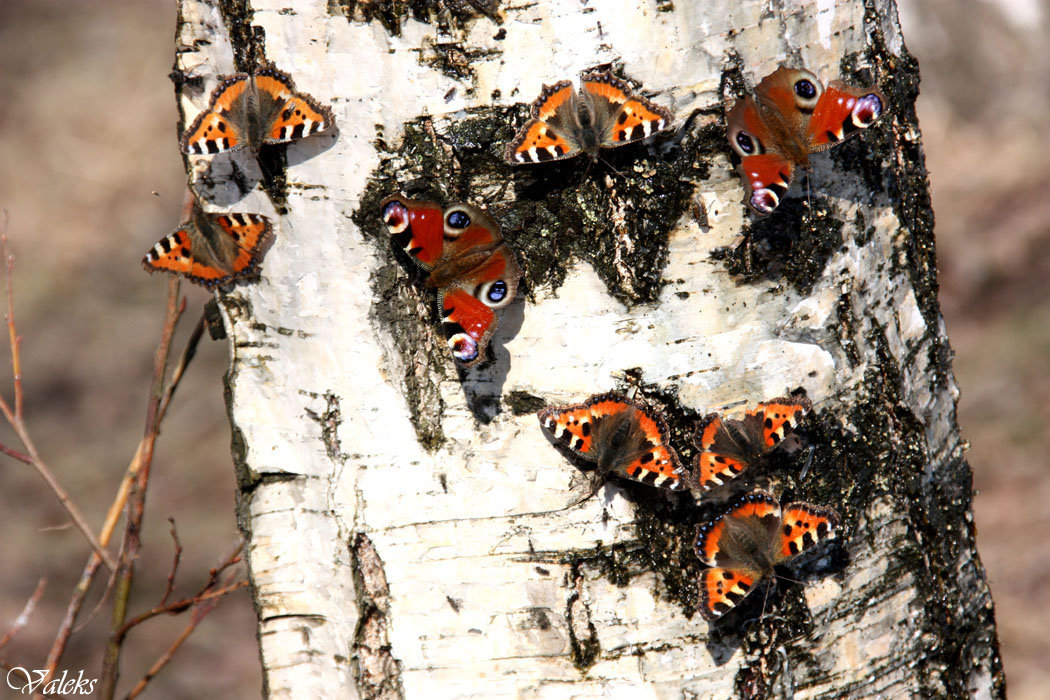 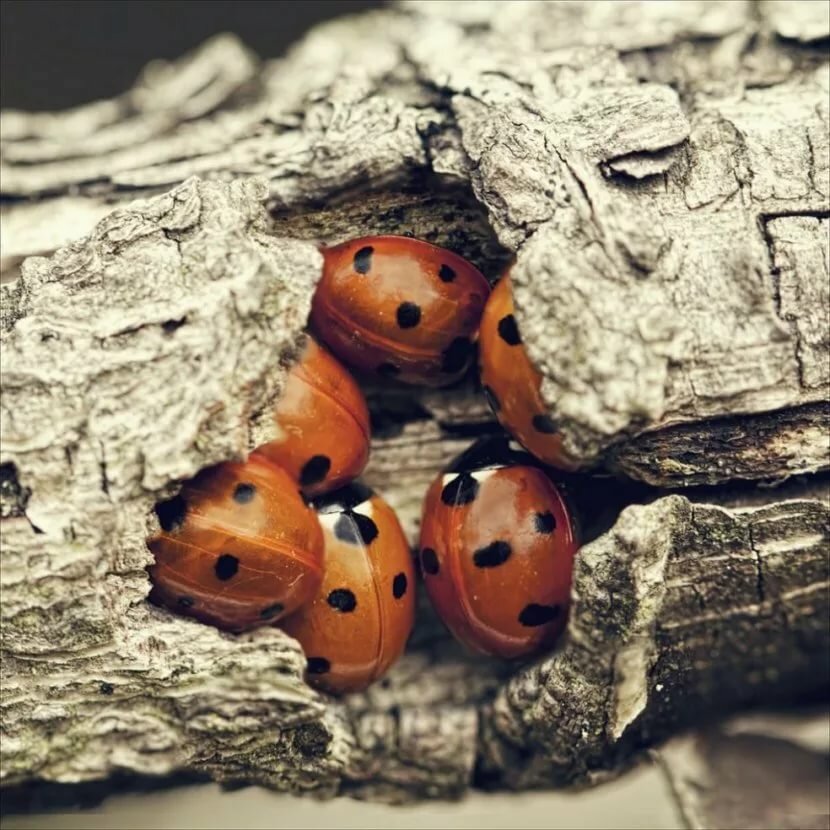 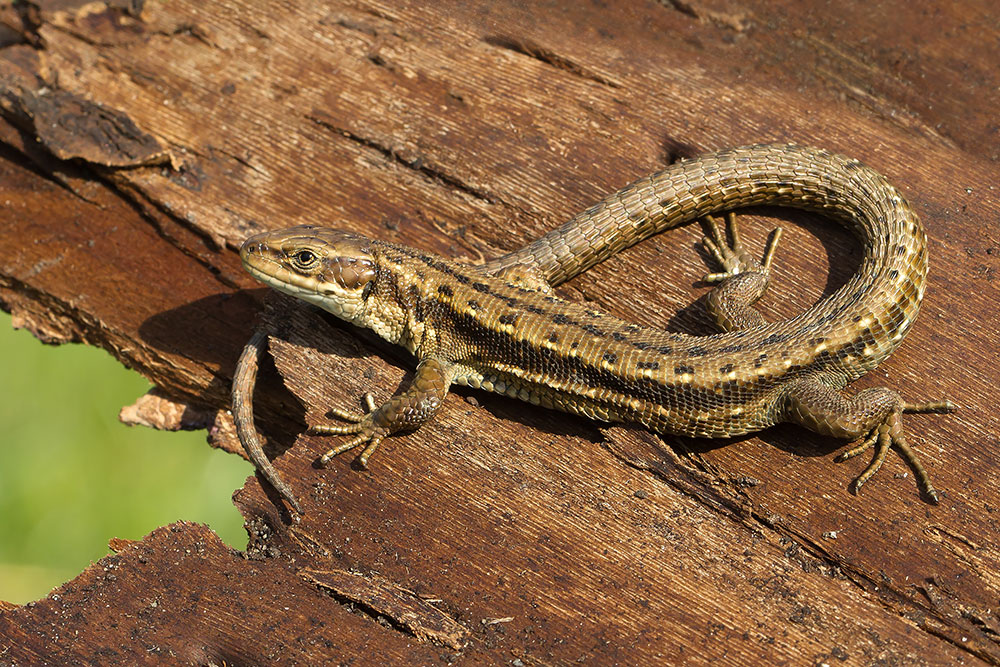 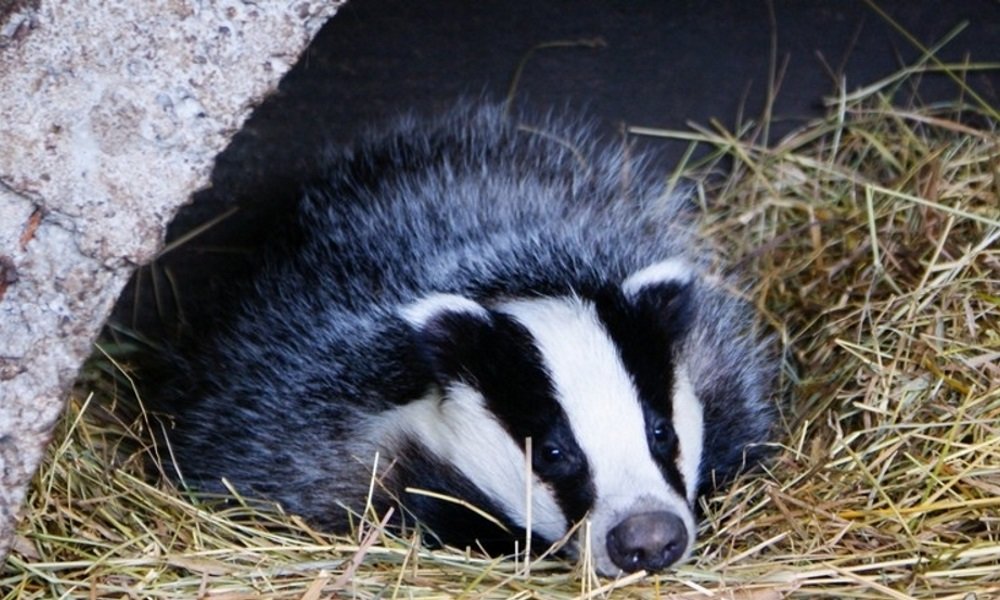 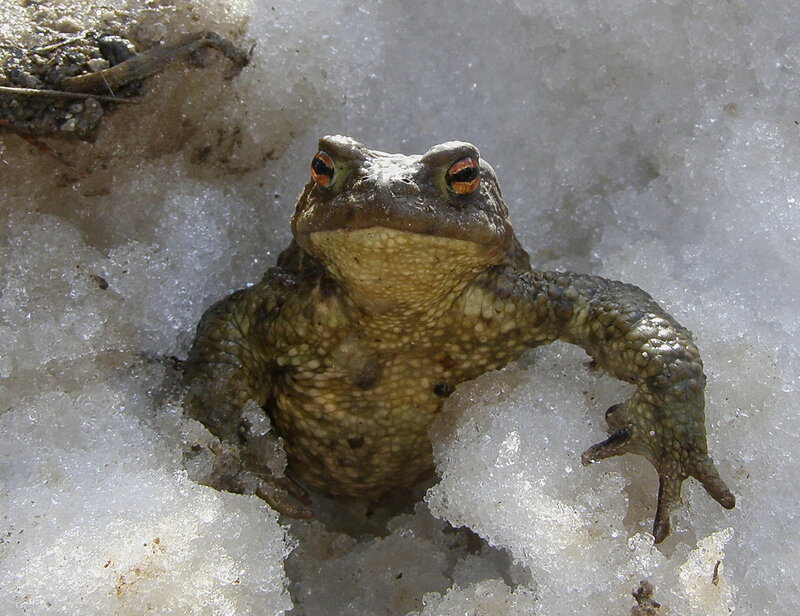 	▪ Меняют шерсть (линяют) весной (заяц, белка, лиса, волк)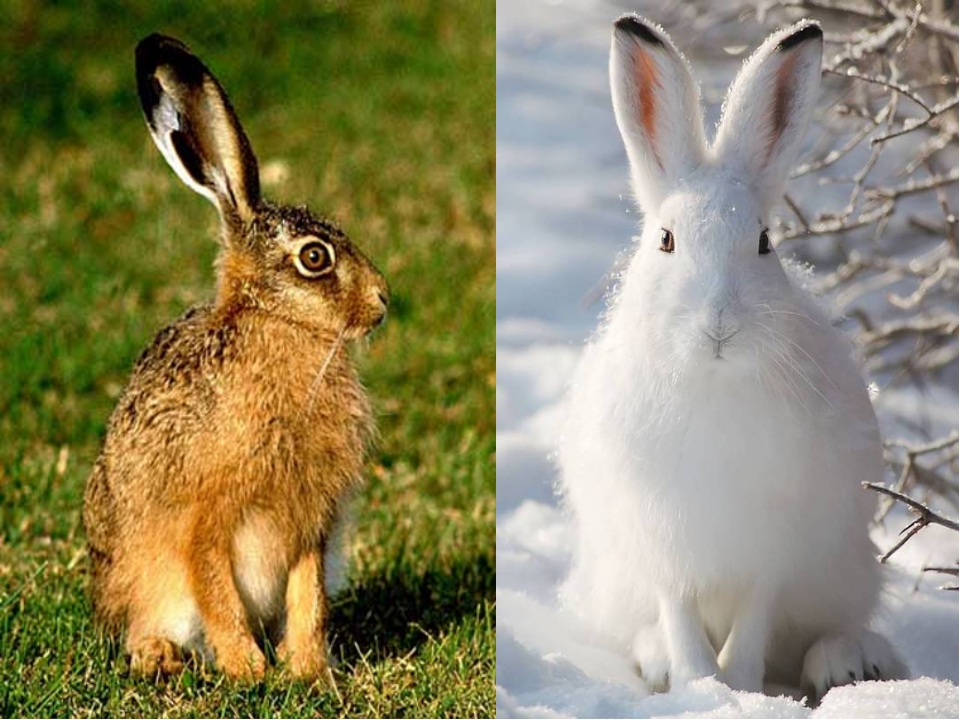 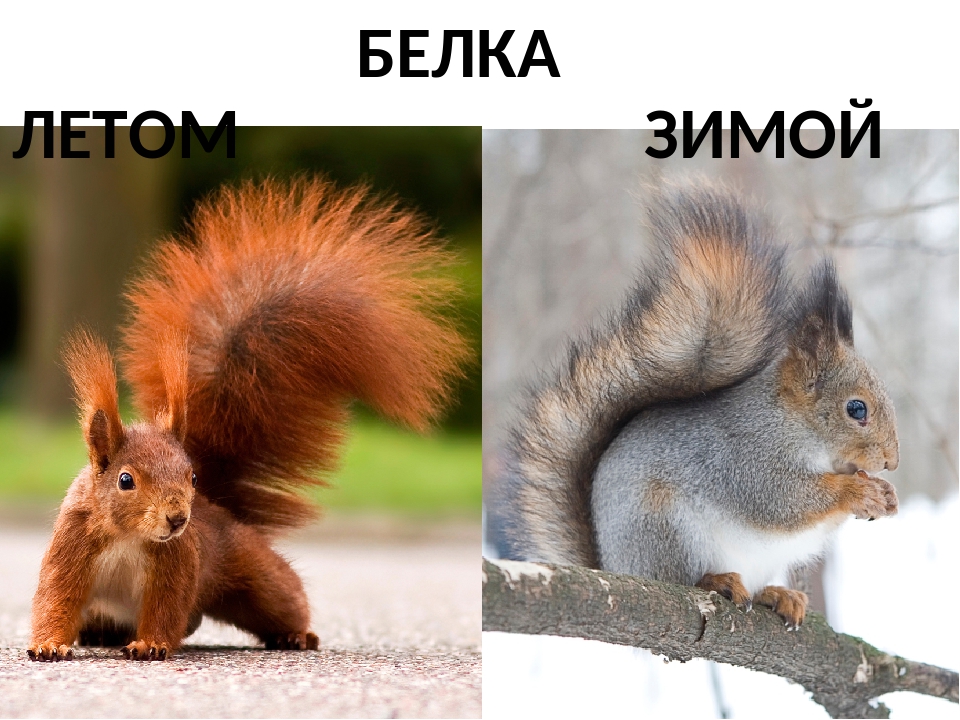 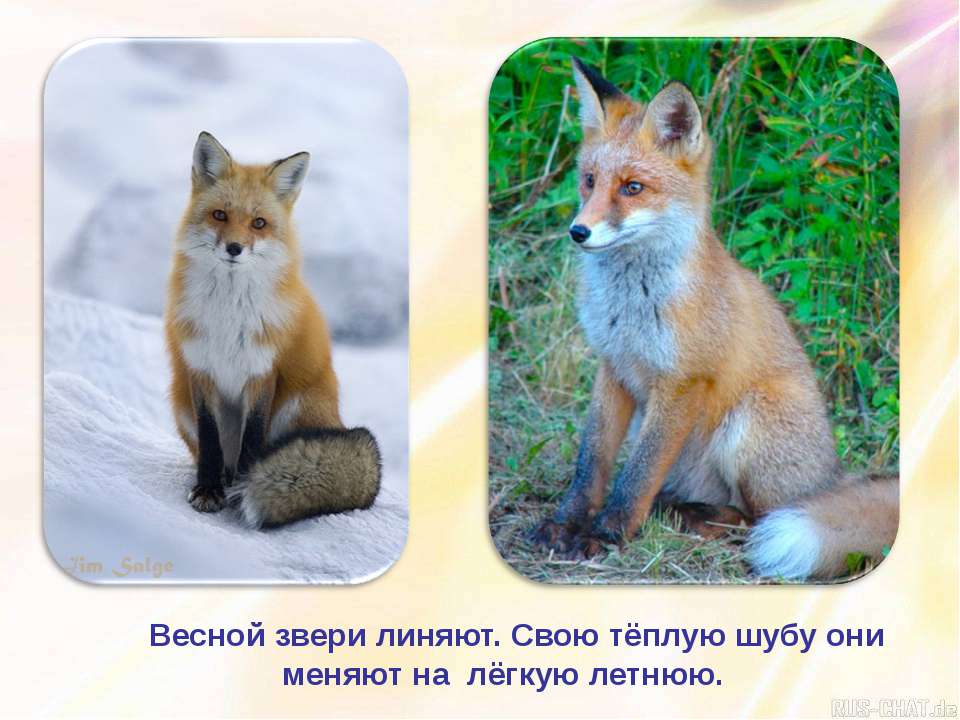 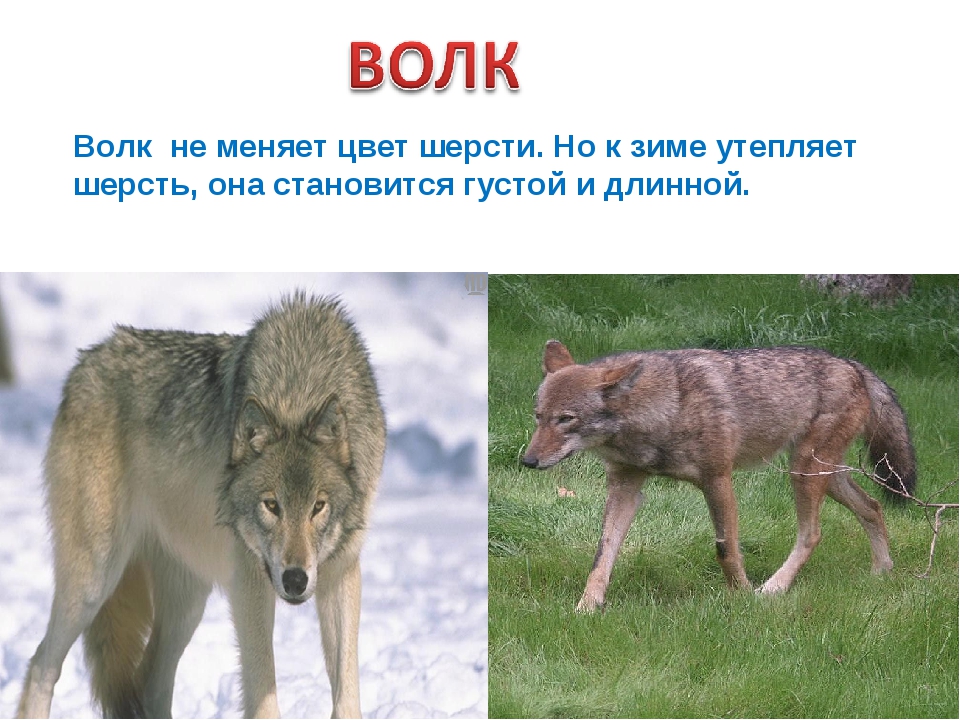 	▪ Зимующие птицы (голубь, ворона, синица, дятел).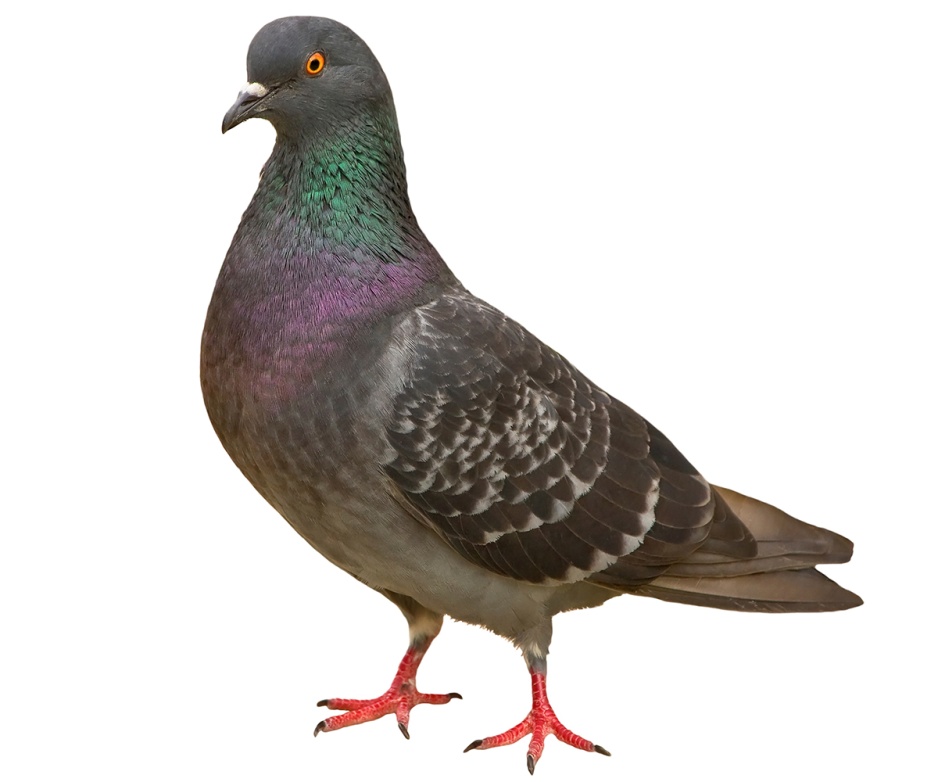 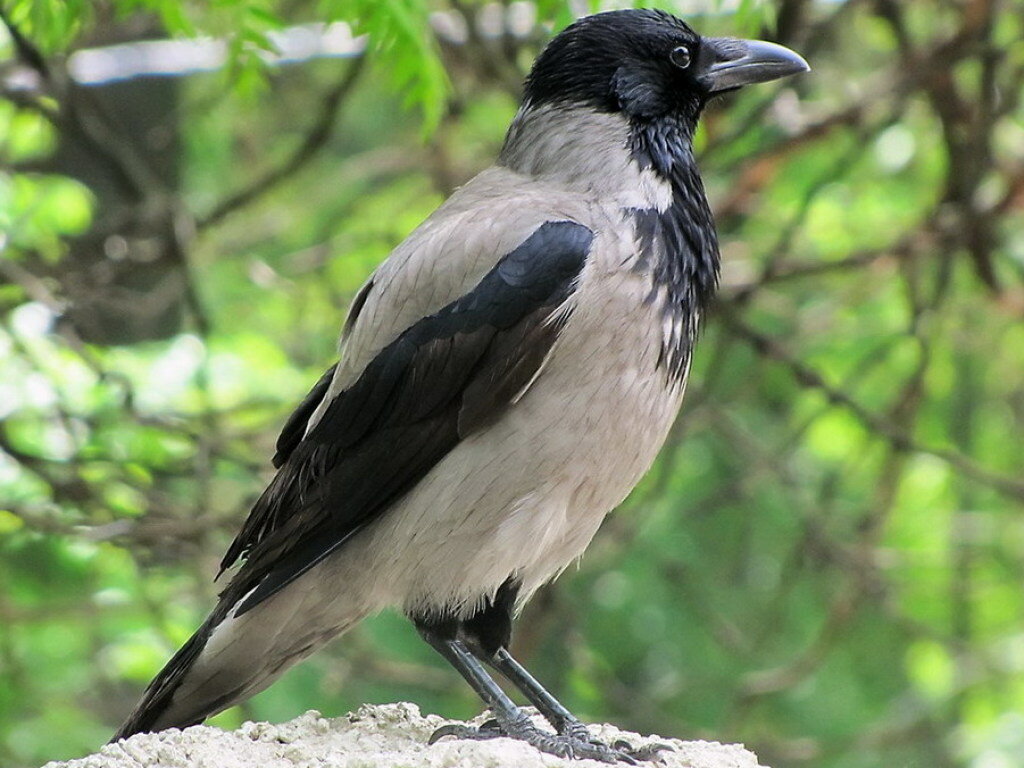 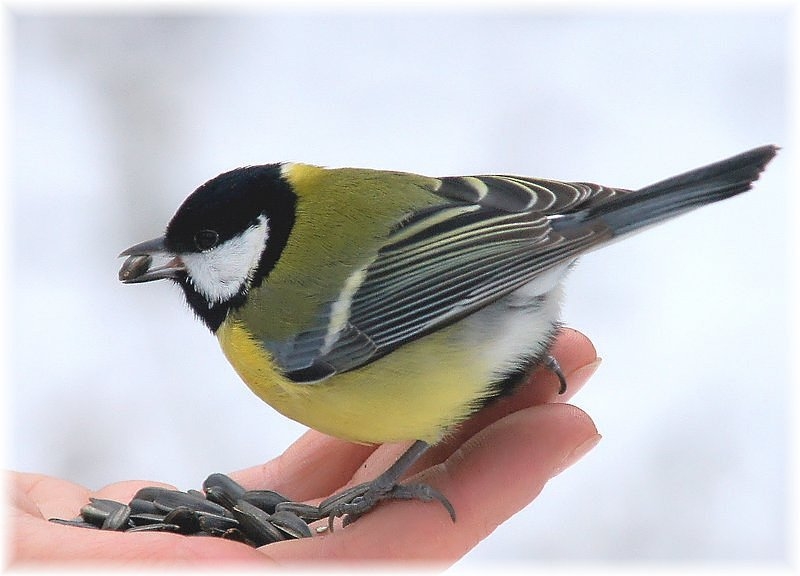 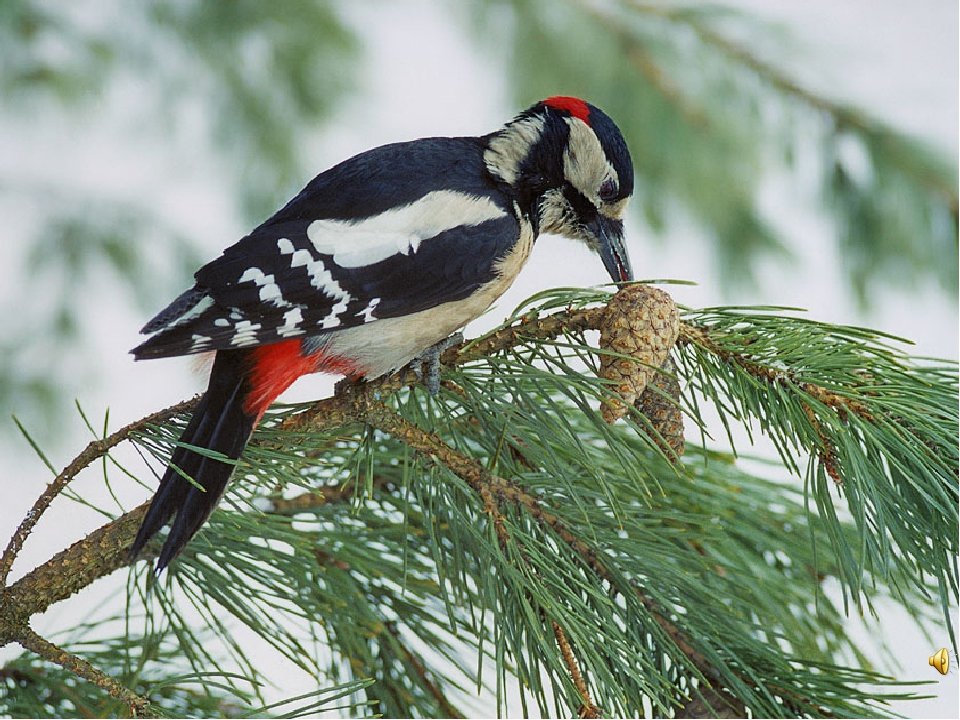 	▪ Перелетные птицы (грач, скворец, ласточка, аист). 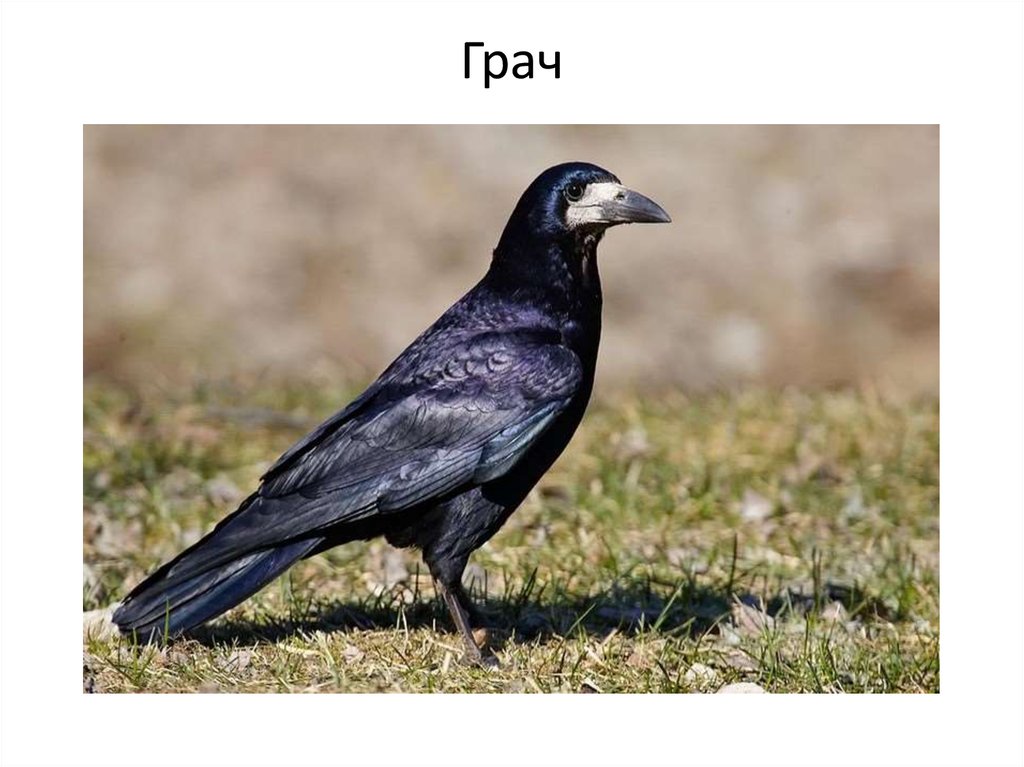 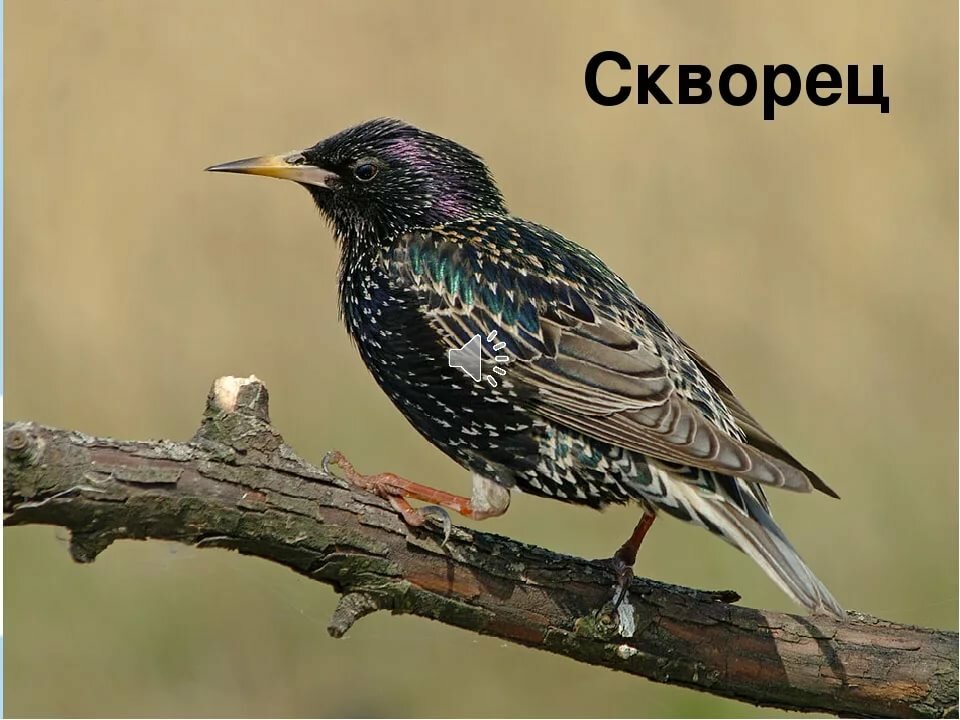 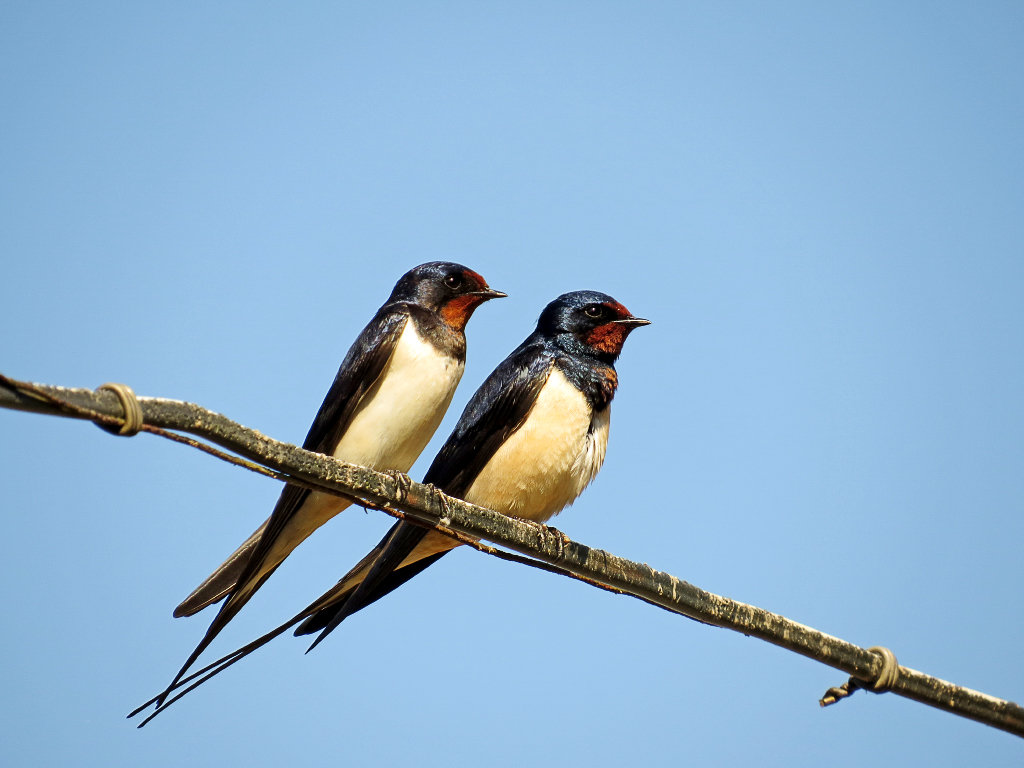 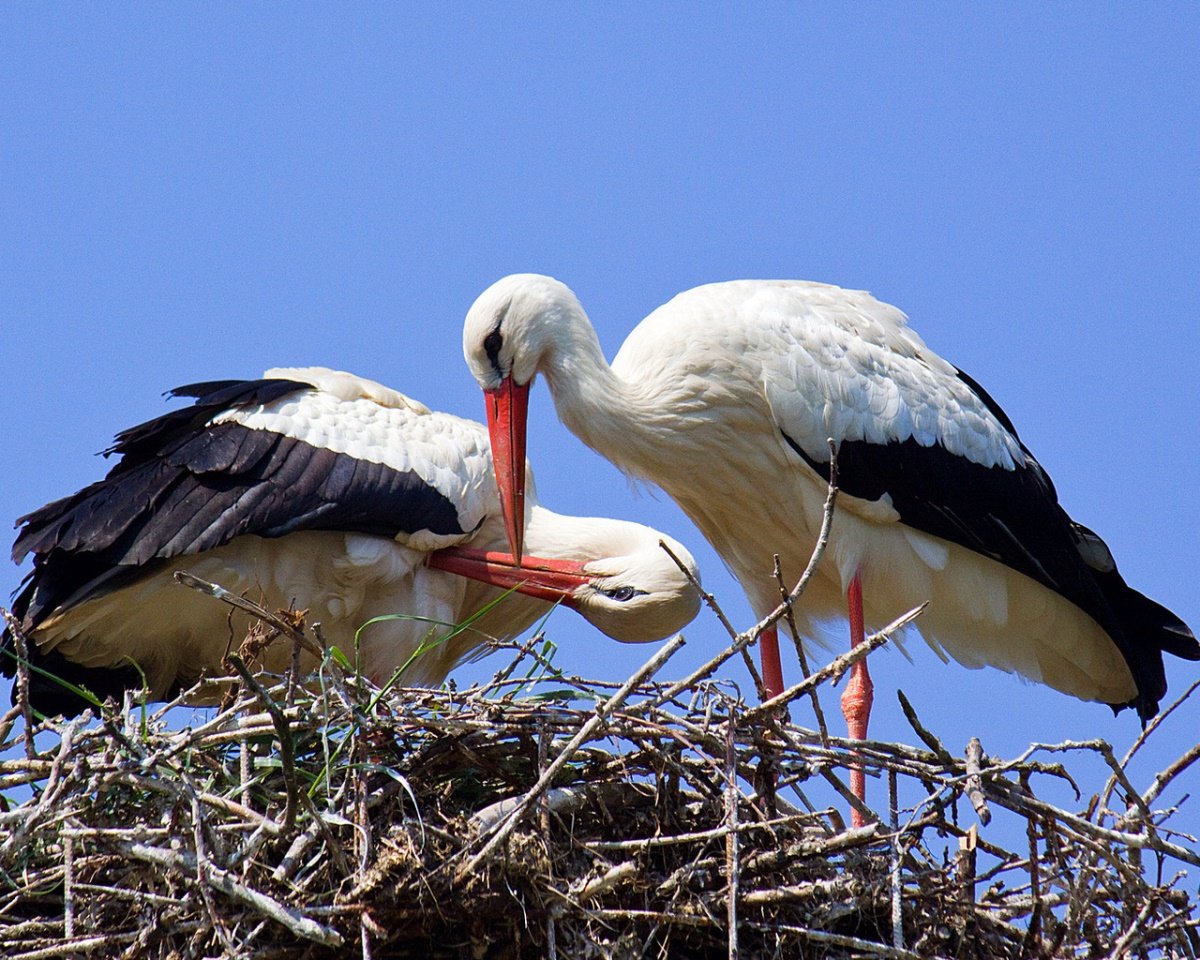 2. Вспомните, как животные заботятся о своем потомстве и расскажите о некоторых, пользуясь картинками.3. Подготовьтесь к выступлению - расскажите о весенних изменениях в жизни диких животных.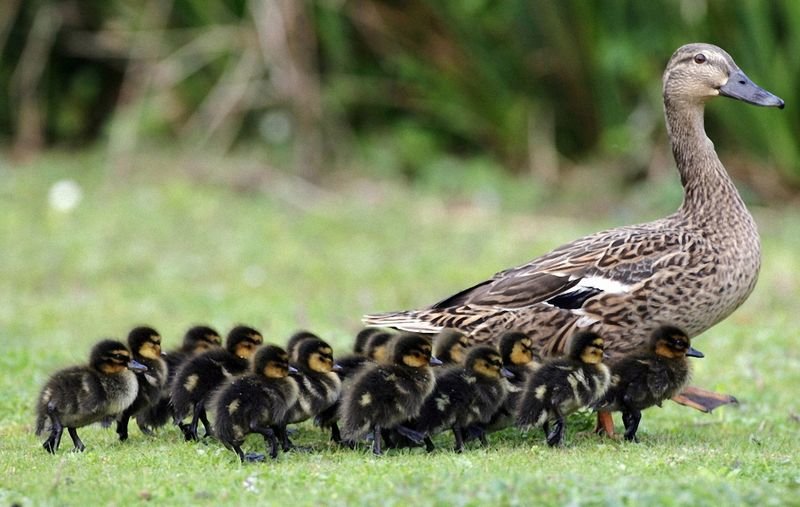 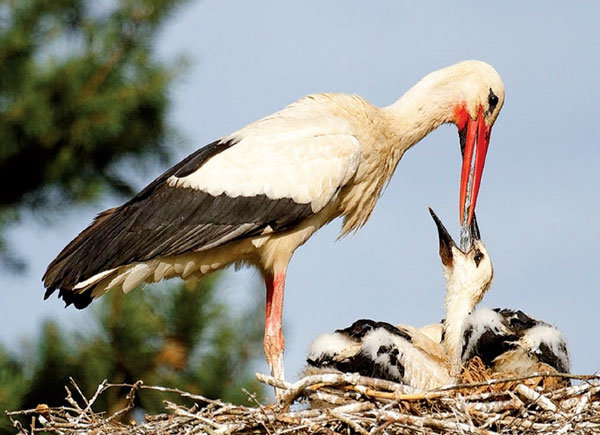 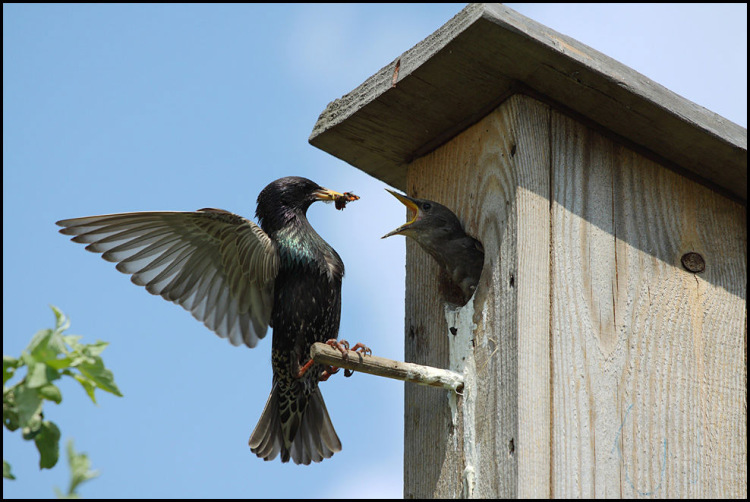 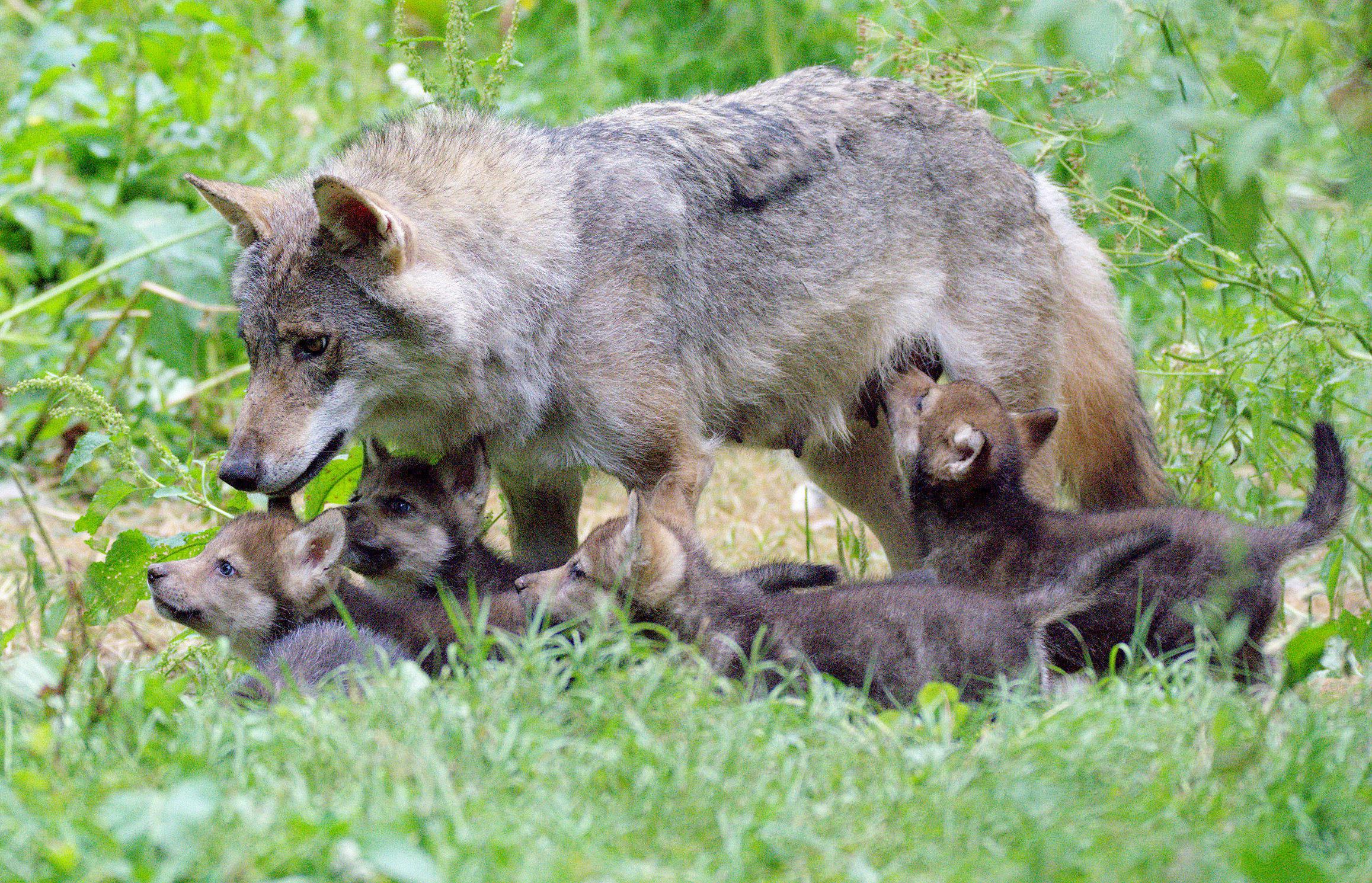 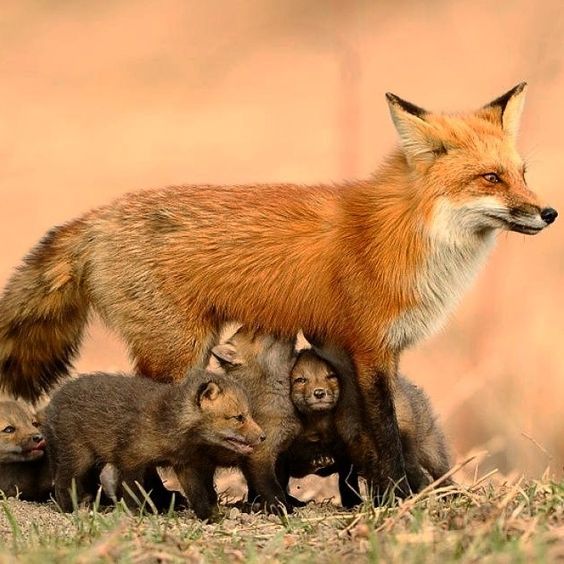 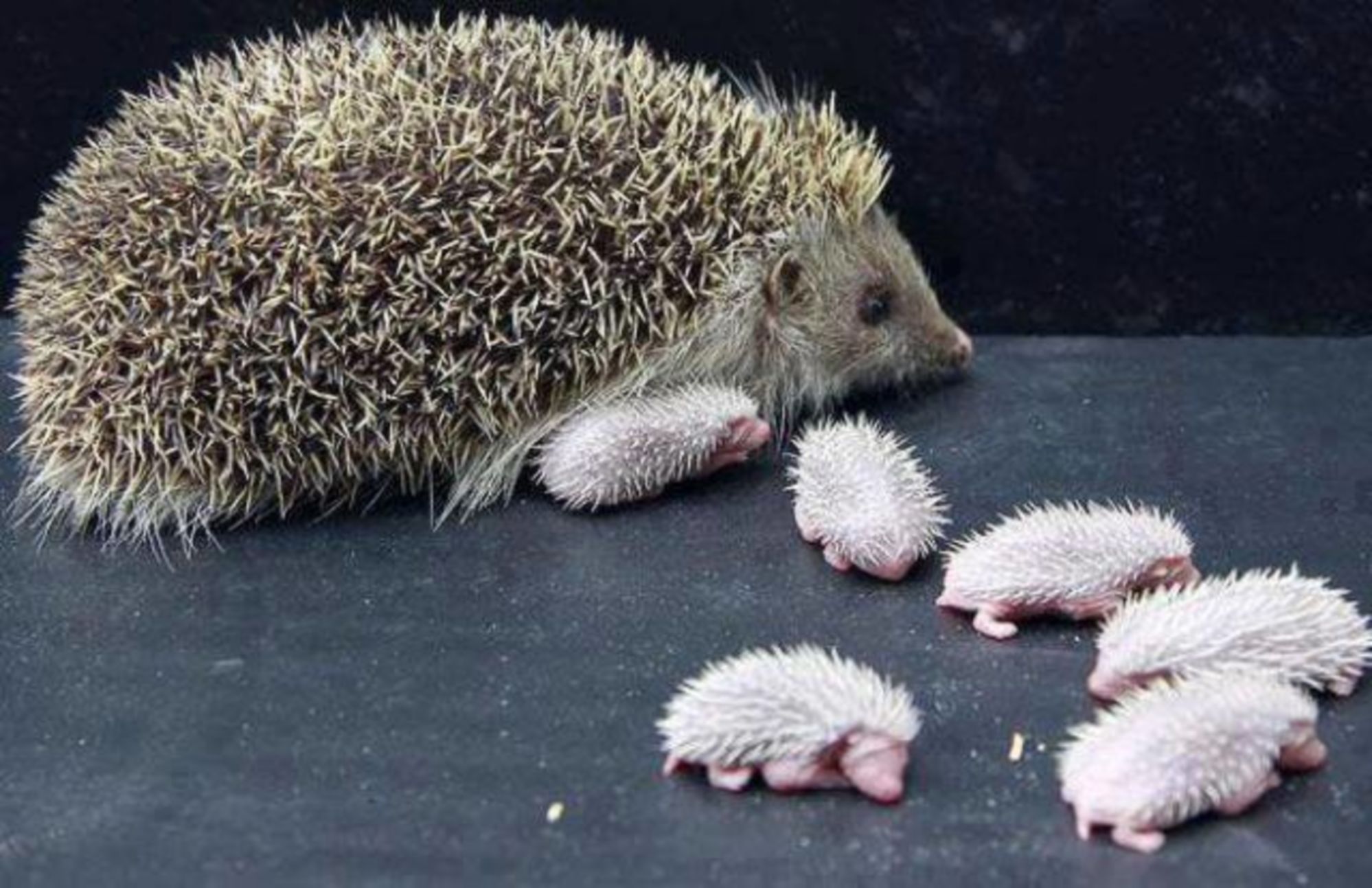 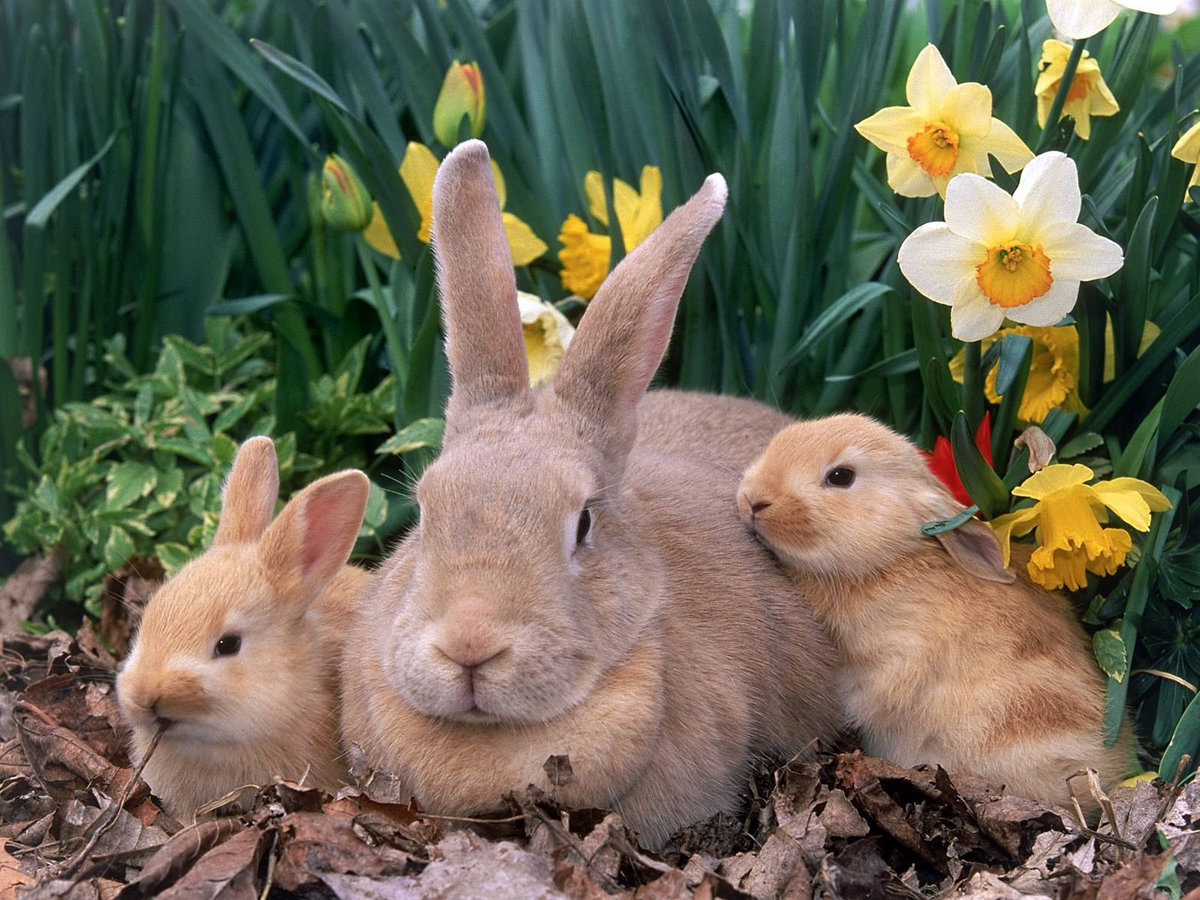 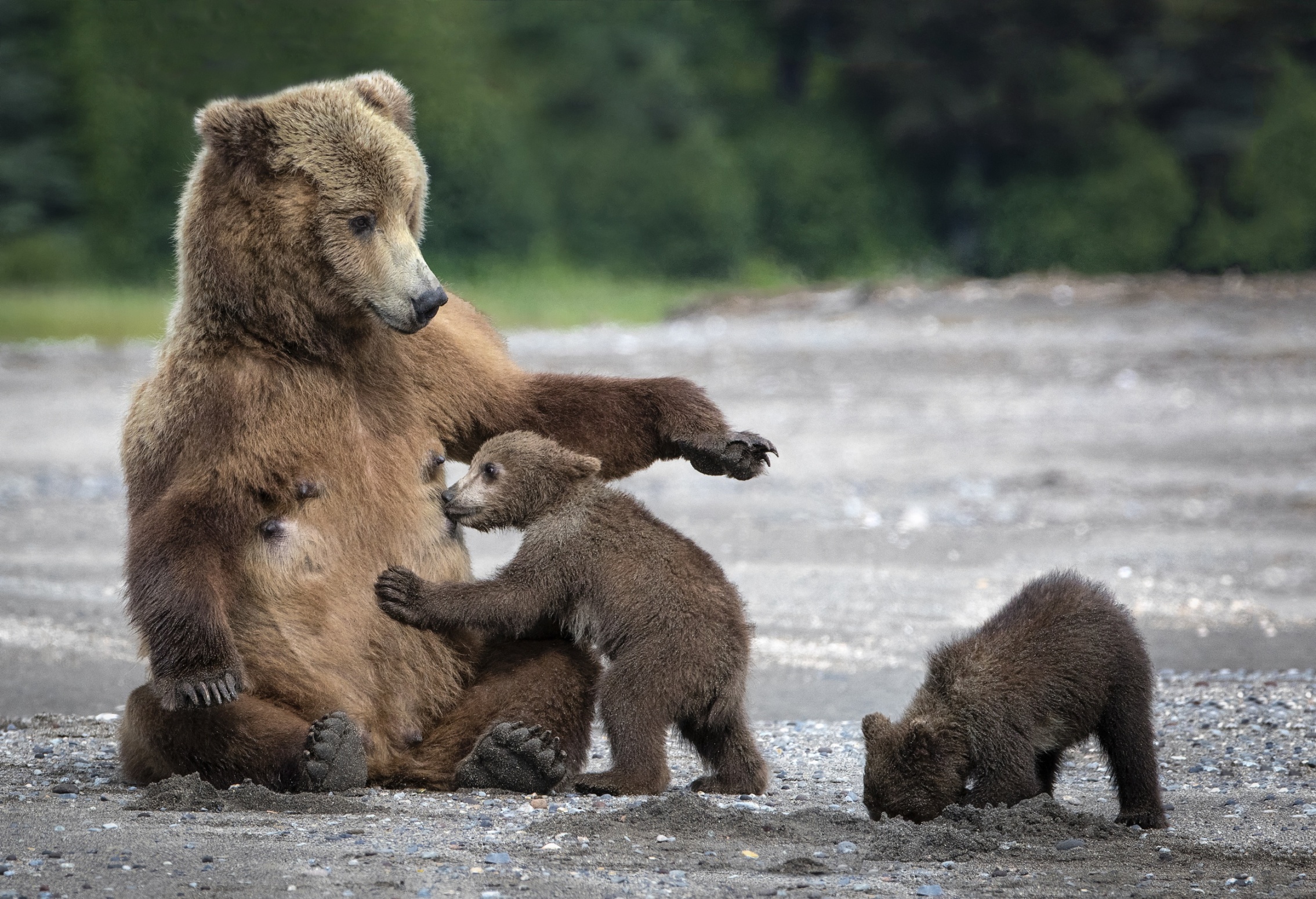 Приложение 8ПРАВИЛА ПОВЕДЕНИЯ НА ПРИРОДЕ4 центр ДА-НЕТКИ. Задача: рассказать о правилах поведения на природе. План работы1. Внимательно рассмотрите картинки. Закрасьте кружок зелёным цветом возле картинки, на которой дети соблюдают правила поведения на природе, и красным цветом, если не соблюдают эти правила. Поясните свой выбор.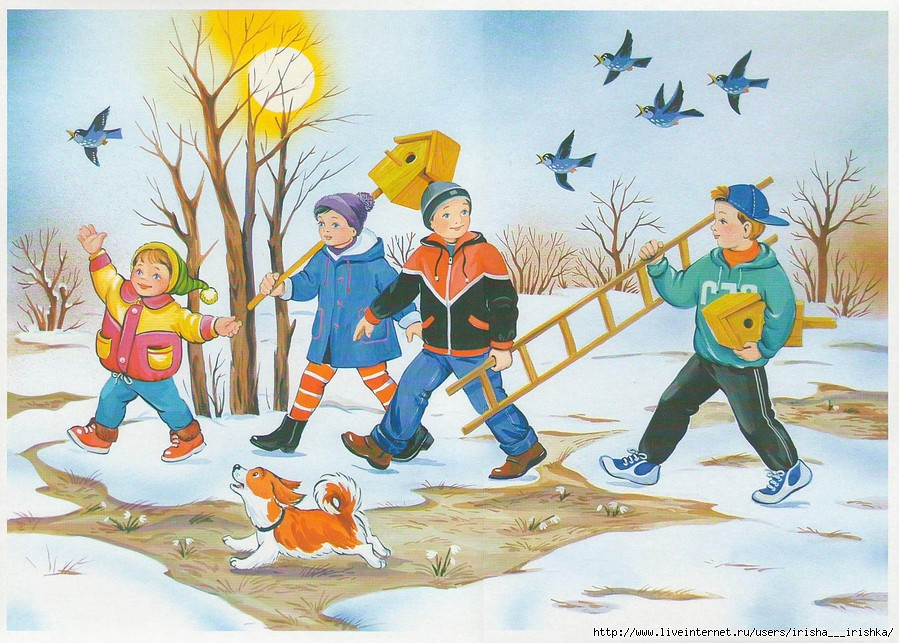 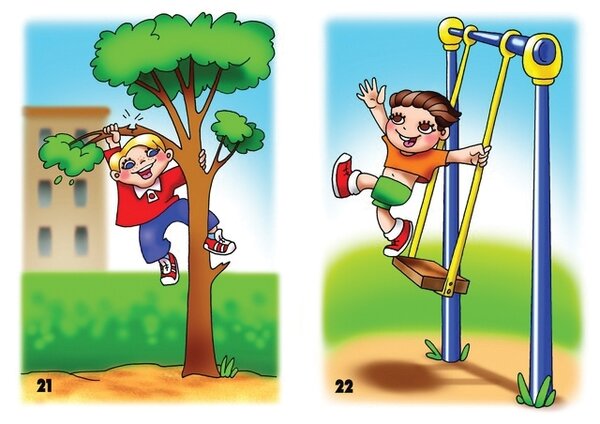 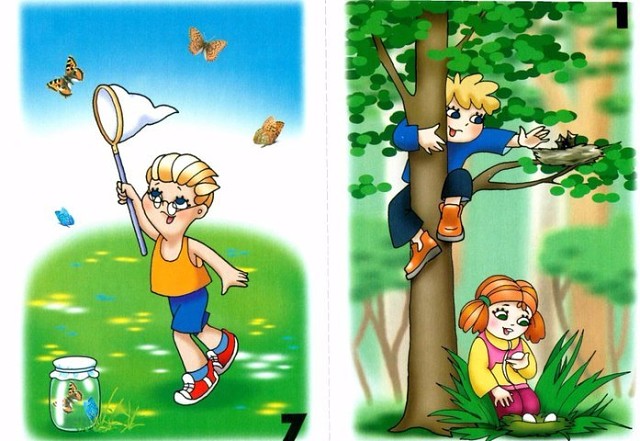 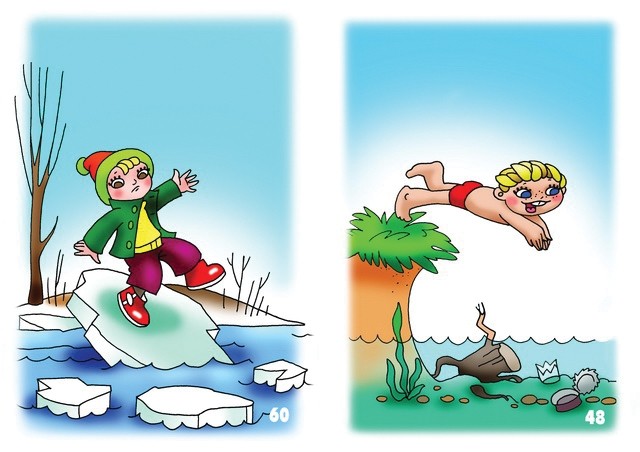 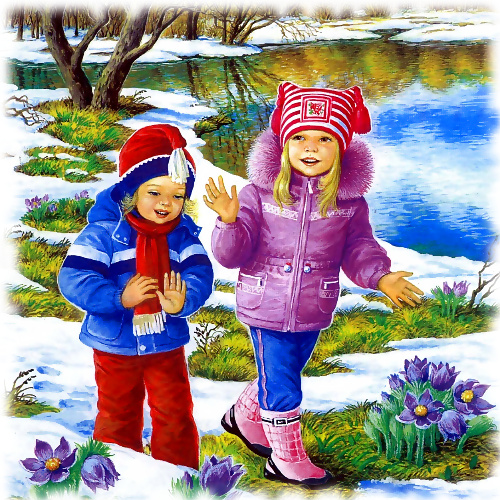 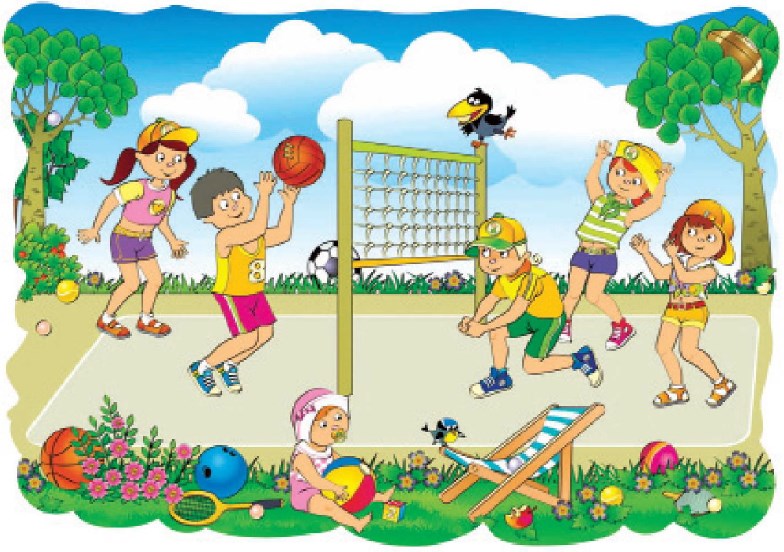 2. Внимательно прочитайте карточки, распределите их на две группы: что делать разрешается и что делать запрещается. Приклейте на лист. Подготовьтесь к выступлению – расскажите о правилах поведения на природе.______________________________________________________________________________________________НЕТ! ЗАПРЕЩАЕТСЯ!_______________________________________________________________________________________________________Играть на водоемах без взрослых!_______________________________________________________________________________________________________Вырывать и вытаптывать цветы!___________________________________________________________________________________________Брать домой животных и птиц!___________________________________________________________________________________________Обижать животных!_______________________________________________________________________________________________________Разорять гнезда!___________________________________________________________________________________________Ломать деревья!_______________________________________________________________________________________________________Разжигать огонь!___________________________________________________________________________________________Оставлять после себя мусор!________________________________________________________________________________________________________ДА! РАЗРЕШАЕТСЯ!___________________________________________________________________________________________Делать скворечники.___________________________________________________________________________________________Проводить много времени на свежем воздухе. ___________________________________________________________________________________________Бережно относиться к природе.___________________________________________________________________________________________Наслаждаться красотой природы._______________________________________________________________________________________________________Убирать за собой мусор. __________________________________________________________________________________________Быть осторожными при встрече с незнакомыми животными и насекомыми.___________________________________________________________________________________________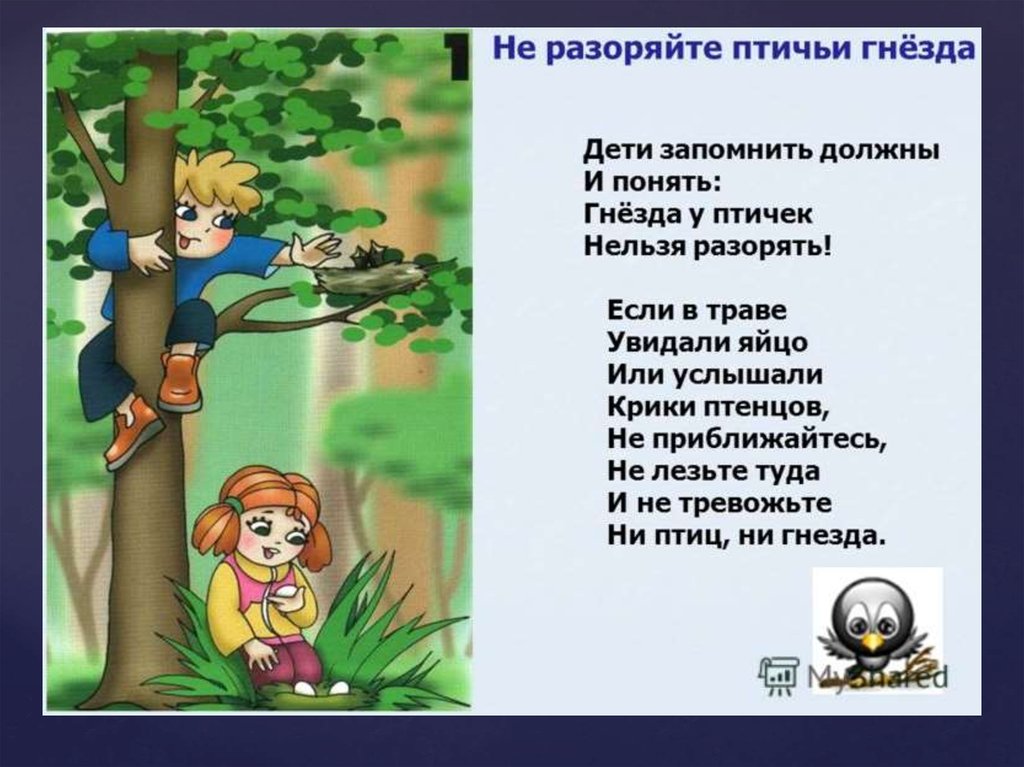 Маршрутный листФамилия, имя _________________________________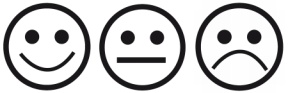 Маршрутный листФамилия, имя _________________________________Маршрутный листФамилия, имя _________________________________Маршрутный листФамилия, имя _________________________________        День –         Ночь –            День  –          Ночь –  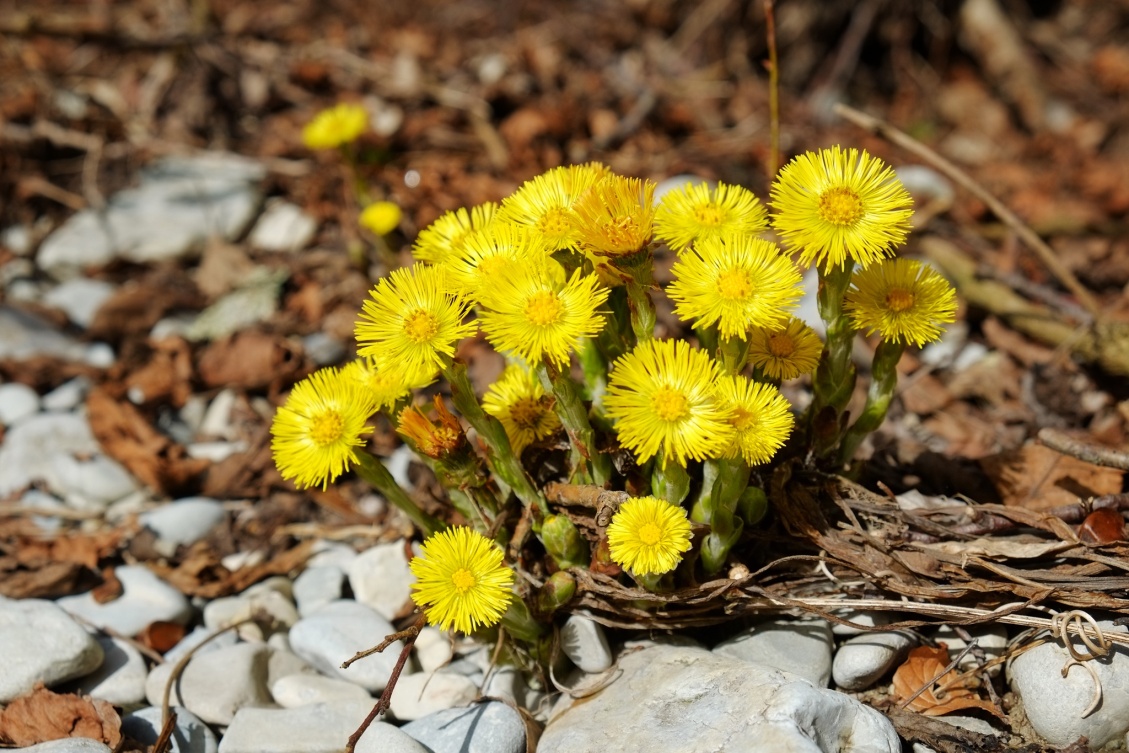 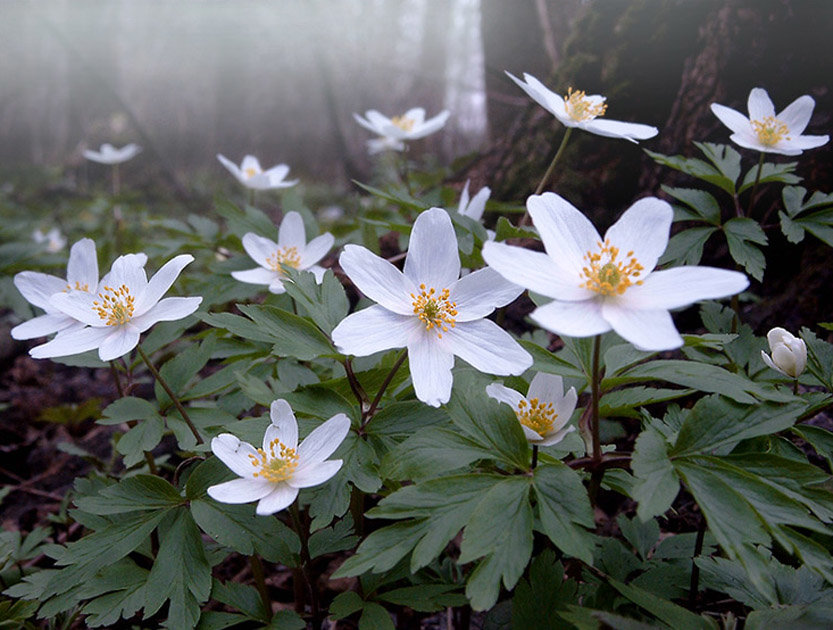 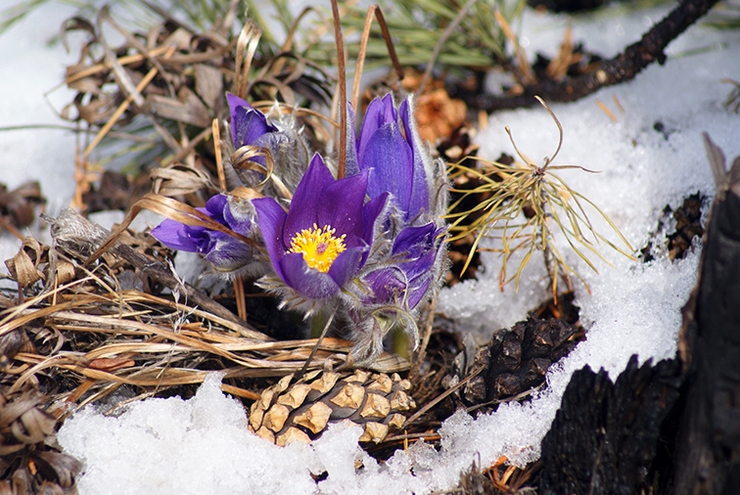 Перелеска     2. Первоцвет     3. Ромашка    4. Ветреница5. Сон-трава      6. Мать-и-мачехаПерелеска     2. Первоцвет     3. Ромашка    4. Ветреница5. Сон-трава      6. Мать-и-мачехаПерелеска     2. Первоцвет     3. Ромашка    4. Ветреница5. Сон-трава      6. Мать-и-мачеха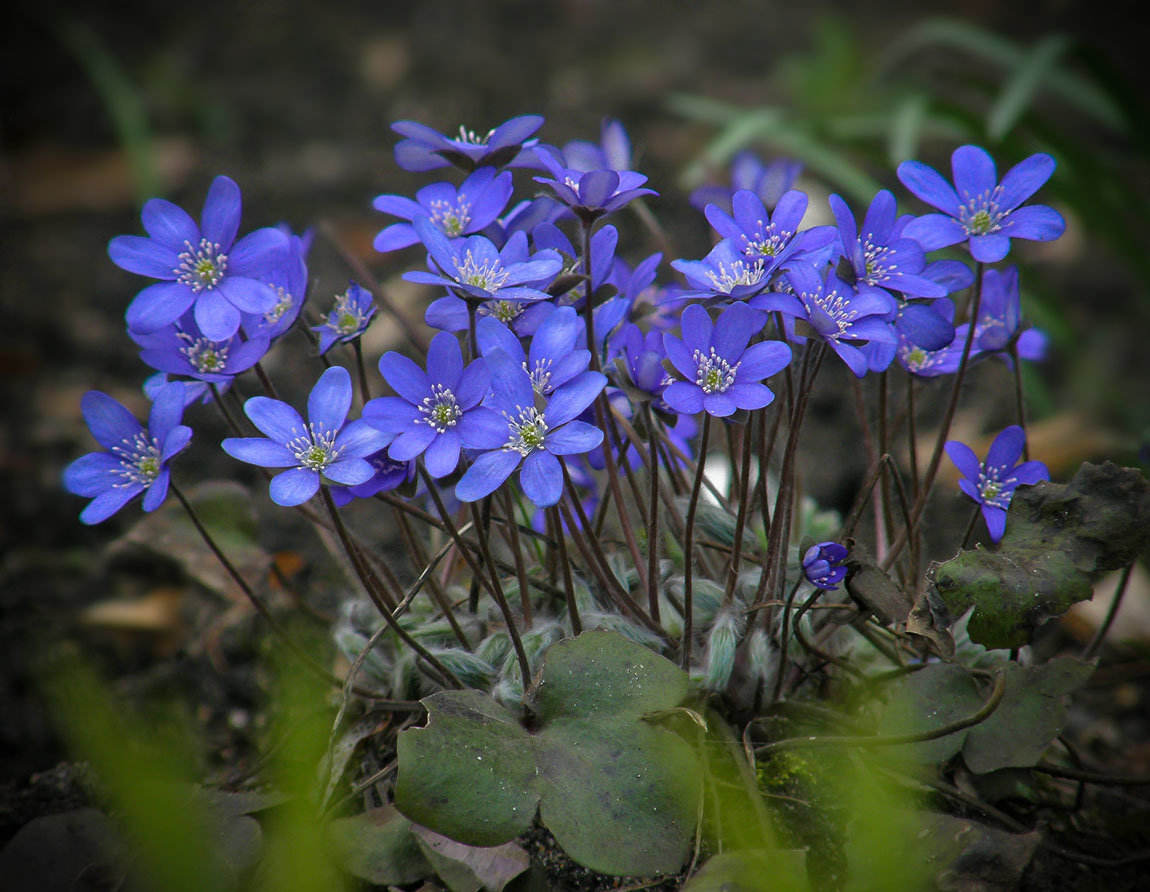 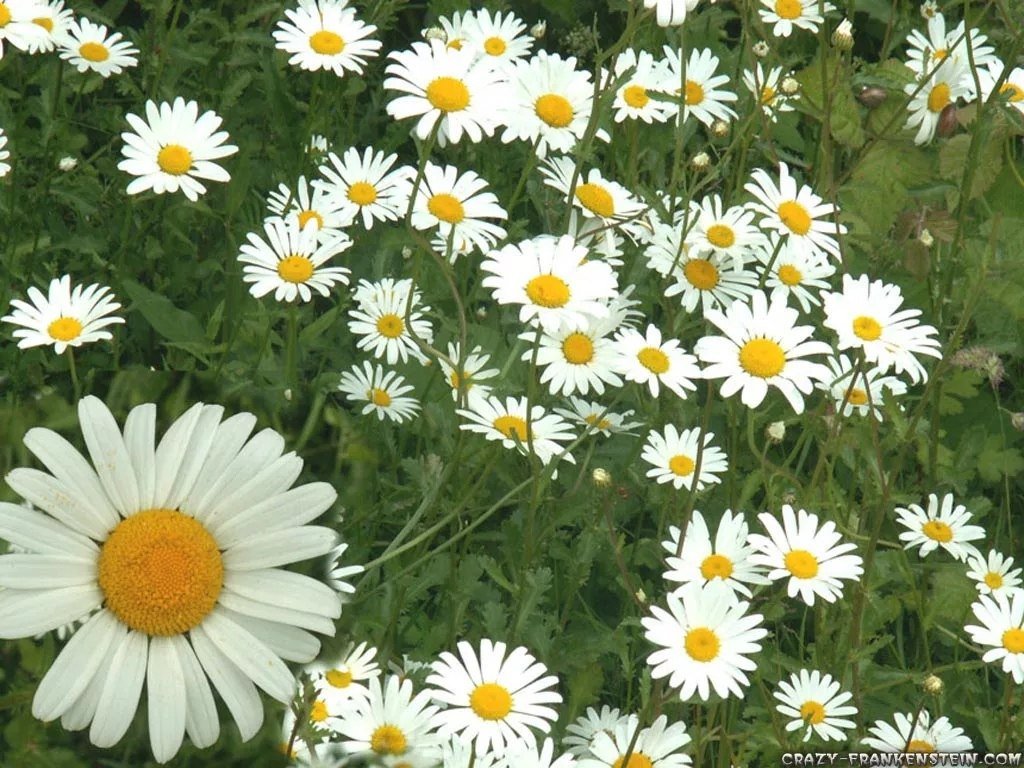 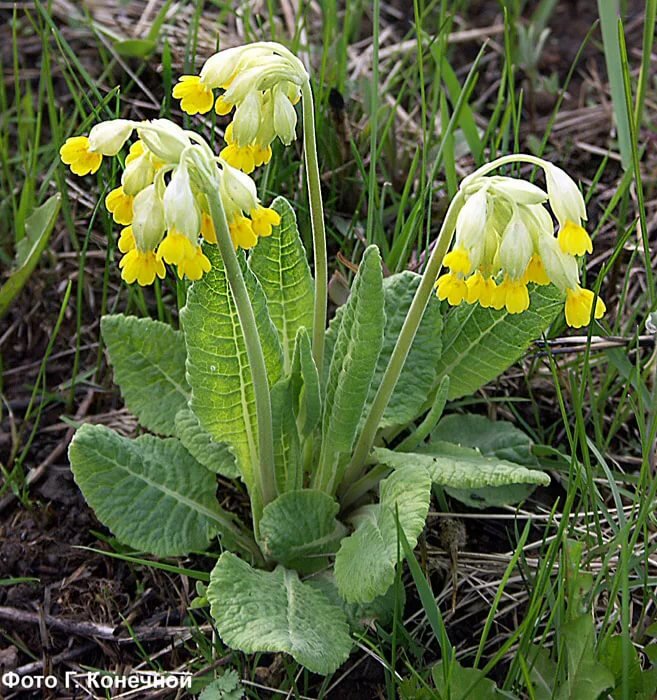 